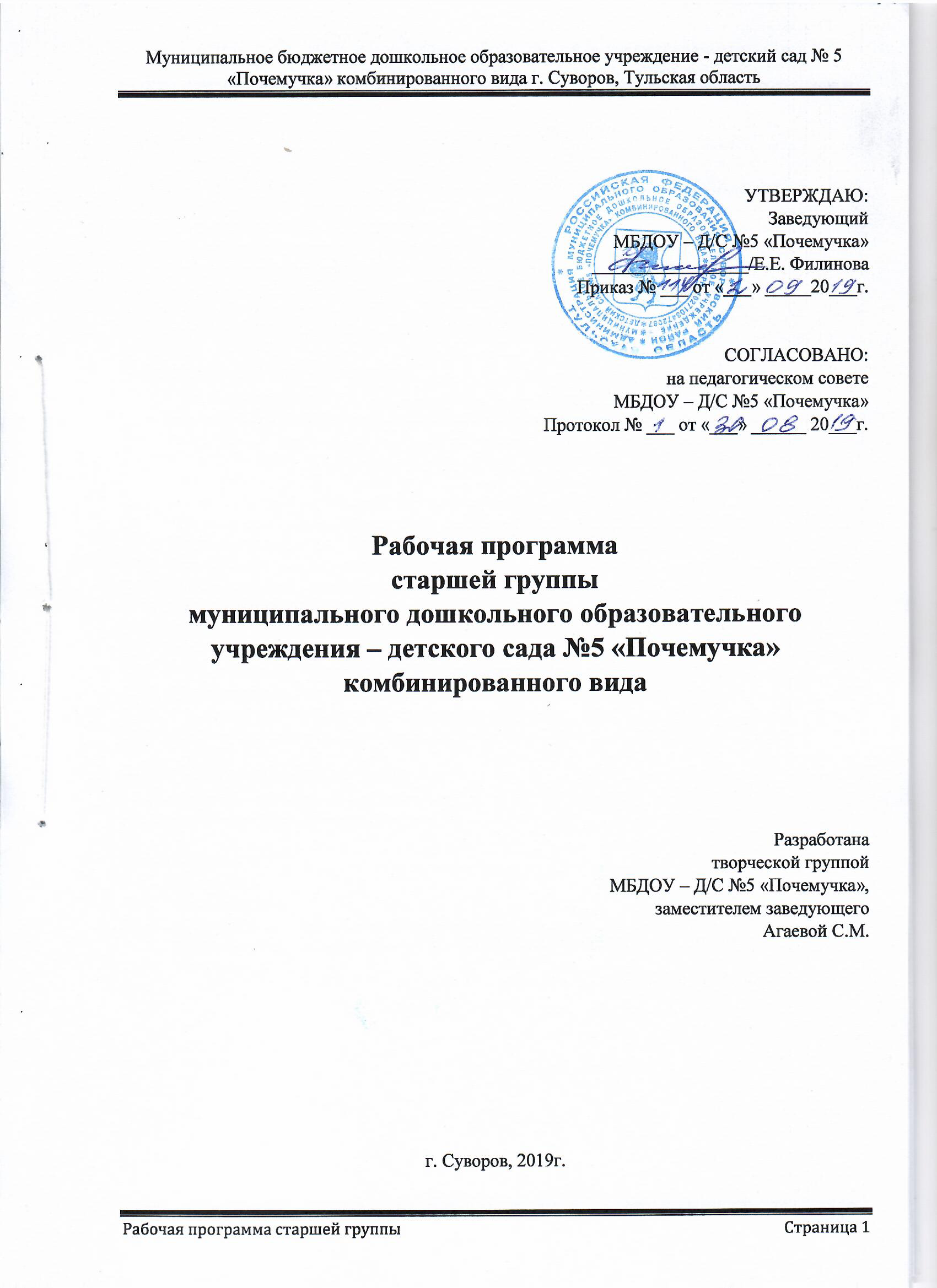 Содержание…………………………………………………………………………………………..2I.  ЦЕЛЕВОЙ РАЗДЕЛ………………………………………………………………………….….31. ПОЯСНИТЕЛЬНАЯ ЗАПИСКА…………………………………………………………….…...31.1.  Цели и задачи по реализации образовательной программы…………………………….	…...31.2. Программно-методические материалы………………………………………………...............41.3. Принципы формирования образовательной программы…………………………………......41.4. Значимые характеристики особенностей развития детей дошкольного возраста……....   4-61.5. Режим работы группы……………………………………………….…………………..…. …..62. Планируемые результаты освоения образовательной программы……………………..…. …..7II. СОДЕРЖАТЕЛЬНЫЙ РАЗДЕЛ………………………………………………..….…….….....72.1. ООП в старшей группе…………..……………………………………………..…………..…....72.1.1. Формы работы с детьми……………………………………………………………..…...….8-92.1.2. Режим дня …………………………………………………………..…...................................102.2. Организация ООД………………………………………………………………..…………….102.2.1. Сетка ООД ……………………………………………………….…………………………...10   2.3. Совместная образовательная деятельность детей в режимных моментах………………….112.4.  Реализуемые образовательные технологии, методики…………………………….…....…..152.4.1. Здоровьесберегающие  технологии…………………………………………….…….….15-182.4.2. Технологии проектной деятельности………………………………………….………..…...182.4.3. Информационно-коммуникационные технологии …………………………………….......192.4.4. Игровая технология………………………………..……………………………….…..….....192.5. Планирование работы с детьми в группе по образовательным областям……………..........212.5.1. Образовательная область «Социально –  коммуникативное развитие»………..…………212.5.2. Образовательная область «Речевое развитие»………………………………....…………...232.5.3. Образовательная область «Художественно-эстетическое развитие»…………...………...252.5.4. Образовательная область «Физическое развитие»………………………………..………..272.5.5. Образовательная область «Познавательное развитие»……………………….….………...29III ОРГАНИЗАЦИОННЫЙ РАЗДЕЛ. …………………………………………….……………313.1.Материально-техническое обеспечение…………………………………………….…………313.2. Программно-методическое обеспечение……………………………………………………...34ПРИЛОЖЕНИЯ …………………………………………………………………………………...36Режим дня Планирование  по ЗОЖПлан работы с родителями в подготовительной группе на учебный годПедагогическая диагностикаСоциальный паспортI. ЦЕЛЕВОЙ РАЗДЕЛ.1.ПОЯСНИТЕЛЬНАЯ ЗАПИСКА.Настоящая рабочая программа разработана на основе Образовательной программы МБДОУ – Д/С № 5 «Почемучка» и нормативно-правовых документов: 1.Федеральным законом от 29 декабря 2012 г. № 273-ФЗ «Об образовании в Российской Федерации»;2. Приказом Министерства образования и науки Российской Федерации от 17 октября 2013г. № 1155 «Об утверждении федерального государственного образовательного стандарта дошкольного образования»;3. Постановлением Главного государственного санитарного врача Российской Федерации от 15 мая 2013 г. № 26 «Об утверждении СанПиН 2.4.1.3049-13 «Санитарно-эпидемиологические требования к устройству, содержанию и организации режима работы дошкольных образовательных организаций»4. Уставом ДОО.Содержание Программы соответствует основным положениям возрастной психологии и дошкольной педагогики и выстроено по принципу развивающего образования, целью которого является развитие ребенка и обеспечивает единство воспитательных, развивающих и обучающих целей и задач. Рабочая программа определяет содержание и организацию воспитательно-образовательного процесса для детей старшей группы.1.1  Цели и задачи по реализации образовательной программы.Цель.Создание условий в детском саду для развития способностей, широкого взаимодействия с миром, активного практикования в разных видах деятельности, творческой самореализации. Программа направлена на развитие самостоятельности, познавательной и коммуникативной активности, социальной уверенности и ценностных ориентаций, определяющих поведение, деятельность и отношение ребенка к миру.Задачи.•Создать безопасную и психологически комфортную образовательную среду;•Формировать культуру здорового и безопасного образа жизни обеспечивая эмоциональное благополучие.•Использовать конструктивно-воспитательные усилия родителей (законных представителей) воспитанников. Оказывать помощь семье в решении вопросов воспитания ребенка.•Создать образовательную среду с учетом индивидуальности каждого ребенка его склонностей и интересов.Реализация цели осуществляется в процессе разнообразных видов деятельности. Таким образом, решение программных задач осуществляется в совместной деятельности взрослых и детей и самостоятельной деятельности детей не только в рамках непосредственно образовательной деятельности, но и при проведении режимных моментов в соответствии со спецификой дошкольного образования. 1.2. Программно-методические материалыРабочая программа старшей группы  МБДОУ Детский сад № 5 «Почемучка» организована с учетом:Программы дошкольного образования общеобразовательной направленности:• Комплексная образовательная программа дошкольного образования «Детство» /Т.И. Бабаева, А.Г. Гогоберидзе, О.В. Солнцева и др. — СПб.: ООО «Издательство «Детство- Пресс», 2019г.Парциальных программ:1. О.С. Ушакова «Программа развития речи у детей 5-7 лет»2. О.А. Воронкевич «Добро пожаловать в экологию»4. И.А. Лыкова «Программа художественного развития детей 2-7 лет»5. Л.В. Куцакова «Конструирование и художественный труд» 1.3 Принципы формирования образовательной программы.Содержание программы соответствует основным положениям возрастной психологии и дошкольной педагогики, выстроено по принципу развивающего образования, целью которого является развитие ребёнка, и обеспечивает единство воспитательных, развивающих и обучающих целей и задач. 1. Соответствует принципу развивающего образования, целью которого является развитие ребенка. 2. Сочетает принципы научной обоснованности и практической применимости (соответствует основным положениям возрастной психологии и дошкольной педагогики).3. Соответствует критериям полноты, необходимости и достаточности (позволяет решать поставленные цели и задачи на необходимом и достаточном материале, максимально приближаясь к разумному «минимуму») .4. Обеспечивает единство воспитательных, обучающих и развивающих целей и задач процесса образования детей дошкольного возраста, в ходе реализации которых формируются такие знания, умения и навыки, которые имеют непосредственное отношение к развитию дошкольников. 5. Строится с учетом принципа интеграции образовательных областей в соответствии с возрастными возможностями и особенностями воспитанников. 6. Основывается на комплексно-тематическом принципе построения образовательного процесса. 7. Предусматривает решение программных образовательных задач в совместной деятельности дошкольников не только в рамках непосредственно образовательной деятельности, но и при проведении режимных моментов в соответствии со спецификой дошкольного образования. 8. Предполагает построение образовательного процесса на адекватных возрасту формах работы с детьми (игра) 9. Строится на принципе культуросообразности. Учитывает национальные ценности и традиции в образовании. 1.4 Значимые характеристики особенностей развития детей дошкольного возраста.Возрастная  характеристика, контингента  детей  5-6  лет.Физическое  развитие.      Продолжается процесс окостенения скелета ребенка.  Дошкольник более совершенно овладевает различными видами движений.  Тело приобретает заметную устойчивость.  Дети к 6 годам  уже  могут  совершать  пешие  прогулки,  но  на  небольшие  расстояния.  Шестилетние дети значительно точнее выбирают движения, которые им надо  выполнить.  У них обычно отсутствуют лишние движения, которые наблюдаются  у  детей  3-5  лет. В период  с  5  до  6  лет  ребенок  постепенно  начинает   адекватно  оценивать  результаты  своего  участия  в  играх  соревновательного  характера.  Удовлетворение полученным  результатом  к  6  годам  начинает  доставлять  ребенку  радость,  способствует  эмоциональному  благополучию  и  поддерживает  положительное  отношение к  себе  («я  хороший,  ловкий»  и  т.д.). Уже  начинают  наблюдаться  различия  в  движениях  мальчиков  и девочек (у  мальчиков  - более  прерывистые,  у девочек – мягкие, плавные).К  6  годам  совершенствуется  развитие  мелкой  моторики  пальцев  рук.  Некоторые дети  могут  продеть  шнурок  в  ботинок  и  завязать  бантиком.В  старшем  возрасте  продолжают  совершенствоваться  культурно-гигиенические  навыки:  умеет  одеться  в  соответствии  с  условиями  погоды,  выполняет  основные  правила  личной гигиены, соблюдает  правила  приема  пищи, проявляет  навыки  самостоятельности.  Полезные  привычки  способствуют  усвоению  основ  здорового  образа  жизни.Познавательно-речевое  развитие      Общение  детей  выражается  в свободном  диалоге  со  сверстниками  и  взрослыми,  выражении своих  чувств  и  намерений  с  помощью  речевых  и  неречевых  (жестовых,  мимических,  пантомимических)  средств. Продолжает  совершенствоваться  речь,  в  том  числе ее  звуковая  сторона.  Дети могут  правильно  воспроизводить  шипящие,  свистящие и  сонорные  звуки.  Развивается  фонематический  слух,  интонационная  выразительность  речи  при  чтении  стихов  в  сюжетно-ролевой  игре  и в  повседневной  жизни. Совершенствуется  грамматический  строй  речи.  Дети  используют  все  части  речи,  активно  занимаются  словотворчеством.  Богаче  становится  лексика:  активно  используются синонимы  и  антонимы.  Развивается  связная речь:  дети  могут  пересказывать,  рассказывать  по  картинке,  передавая  не  только  главное,  но  и  детали.В  познавательной  деятельности  продолжает  совершенствоваться  восприятие  цвета,  формы  и  величины,  строения  предметов;  представления  детей  систематизируются. Дети  называют  не только  основные  цвета  и  их  оттенки,  но  и  промежуточные  цветовые  оттенки;  форму  прямоугольников, овалов, треугольников. К  6-ти  годам  дети  легко  выстраивают  в  ряд – по  возрастанию  или  убыванию – до  десяти  предметов  разных  по  величине.  Однако  дошкольники  испытывают трудности  при  анализе пространственного  положения  объектов,  если  сталкиваются  с  несоответствием  формы  и  их пространственного  расположения.   В  старшем  дошкольном  возрасте  продолжает  развиваться  образное  мышление.  Дети  способны  не  только  решить  задачу  в  наглядном  плане,  но  и  совершить  преобразования  объекта.  Продолжают  совершенствоваться  обобщения,  что  является  основой  словесно-логического  мышления.  5-6  лет  -  это  возраст  творческого  воображения.  Дети  самостоятельно  могут  сочинить  оригинальные  правдоподобные  истории.  Наблюдается  переход  от  непроизвольного  к  произвольному  вниманию.Конструирование  характеризуется   умением  анализировать  условия,  в  которых  протекает  эта  деятельность.  Дети  используют и  называют  различные  детали  деревянного  конструктора.  Могут  заменять  детали  постройки  в  зависимости  от  имеющегося  материала.  Овладевают  обобщенным  способом  обследования  образца.  Конструктивная  деятельность  может  осуществляться  на  основе  схемы,  по  замыслу  и по  условиям.  Дети  могут  конструировать  из бумаги,  складывая  ее  в  несколько  раз (2,4,6 сгибов);  из  природного   материала.Социально-личностное  развитие.        Дети  проявляют  высокую  познавательную  активность.  Ребенок  нуждается  в  содержательных  контактах  со  сверстниками.  Их  речевые  контакты  становятся  все  более  длительными  и  активными.  Дети  самостоятельно  объединяются  в  небольшие  группы  на  основе  взаимных  симпатий.  В  этом  возрасте  дети  имеют  дифференцированное  представление  о гендерной принадлежности  по  существенным  признакам  (женские  и мужские  качества,  особенности  проявления  чувств).Ярко  проявляет  интерес  к  игре.В  игровой  деятельности  дети  шестого  года  жизни  уже  могут распределять  роли  до  начала игры  и  строят  свое  поведение,  придерживаясь  роли.  Игровое взаимодействие  сопровождается  речью,  соответствующей  и по  содержанию,  и  интонационно  взятой роли.  Речь,  сопровождающая  реальные  отношения  детей,  отличается  от  ролевой  речи.  При  распределении    ролей могут  возникать  конфликты,  связанные с  субординацией   ролевого  поведения.  Наблюдается организация  игрового  пространства,  в  котором  выделяются  смысловой  «центр»  и  «периферия».  В  игре  дети  часто  пытаются  контролировать  друг  друга  -  указывают,  как  должен  вести  себя  тот  или  иной  персонаж.Ребенок  пытается  сравнивать  ярко  выраженные  эмоциональные  состояния,  видеть  проявления  эмоционального  состояния  в  выражениях, жестах,  интонации  голоса.  Проявляет  интерес  к  поступкам  сверстников. В  трудовой  деятельности  освоенные  ранее  виды  детского  труда  выполняются  качественно, быстро,  осознанно.  Активно  развиваются  планирование  и  самооценивание  трудовой  деятельности.Художественно-эстетическое  развитие       В  изобразительной  деятельности  5-6  летний  ребенок  свободно  может  изображать  предметы  круглой,  овальной,  прямоугольной формы, состоящих  из  частей  разной  формы  и  соединений  разных  линий.  Расширяются  представления  о  цвете  (знают  основные  цвета  и  оттенки, самостоятельно может  приготовить  розовый  и  голубой  цвет).  Старший  возраст – это  возраст  активного  рисования.  Рисунки могут  быть  самыми  разнообразными  по  содержанию:  это  жизненные впечатления  детей,  иллюстрации  к  фильмам  и  книгам,  воображаемые ситуации.  Обычно  рисунки  представляют  собой  схематичные  изображения  различных  объектов,  но могут  отличаться  оригинальностью  композиционного  решения. Изображение  человека  становится  более  детализированным  и  пропорциональным.  По  рисунку  можно  судить  о  половой  принадлежности  и  эмоциональном  состоянии  изображенного человека. Рисунки  отдельных  детей  отличаются  оригинальностью,  креативностью. В  лепке    детям  не  представляется  трудности  создать  более  сложное  по  форме  изображение.   Дети  успешно  справляются  с  вырезыванием  предметов  прямоугольной  и  круглой  формы  разных  пропорций.Старших  дошкольников  отличает  яркая  эмоциональная  реакция на  музыку.  Появляется  интонационно-мелодическая  ориентация  музыкального  восприятия.  Дошкольники  могут  петь  без  напряжения,  плавно,  отчетливо  произнося  слова;  свободно  выполняют  танцевальные  движения:  полуприседания с  выставлением  ноги  на пятку,  поочередное  выбрасывание  ног  вперед в  прыжке  и  т.д.  Могут  импровизировать,  сочинять  мелодию  на  заданную  тему. Формируются  первоначальные  представления  о жанрах  и видах  музыки.1.5 Режим работы группыРежим работы группы с 7.00 до 19.00.Выходные дни: суббота, воскресенье, праздничные дни.2.Планируемые результаты освоения образовательной программы.Целевые ориентиры образования в старшем дошкольном возрасте (от 5 лет до 6 лет):- Проявляет интеллектуальную активность, у него проявляется познавательный интерес. Может принять и самостоятельно поставить познавательную задачу и решить ее доступными способами- Дети могут объединяться для совместной деятельности, определять общий замысел, распределять роли, согласовывать свои действия, оценивать результат. Ребенок стремиться регулировать свою активность: соблюдать правила, учитывать права других людей. Имеет богатый словарный запас. Речь чистая, грамматически правильная, выразительная. - Проявляет самостоятельность в разнообразных видах деятельности. Активен в театрализованной, игровой деятельности, проявляет речевое творчество. Проявляет творчество- Ребенок гармонично физически развивается, его двигательный  опыт богат В двигательной деятельности проявляет хорошую выносливость, быстроту, силу, координацию, гибкость.- Ребенок активен в стремлении к познанию разных видов трудовой деятельности взрослых и отражению своих представлений в изобразительной и игровой деятельности, сюжетно-ролевых играх.- Проявляет интерес к самостоятельному познанию, обследованию предметов, выделению их свойств и качеств. Умеет рассматривать и обследовать предметы, осознанно используя разные органы чувств. По собственной инициативе организует собственную деятельность экспериментирования по исследованию свойств и качеств предметов и материалов.- Заинтересован совместной  игрой, эмоциональный фон общения – положительный. Согласовывает в игровой деятельности свои интересы и интересы партнеров, умеет объяснить замыслы, адресовать обращение партнеру.- Ребенок активен в разных видах познавательной деятельности с использованием математического содержания. Решает интеллектуальные задачи в поисковой деятельности, рассуждает, выдвигает проблемы и высказывает свое мнение по поводу их решения.- Активно и с желанием участвует в разных видах творческой художественной деятельности на основе фольклорных и литературных произведений: рисует, лепит, конструирует, участвует в театрализованных играх.- Развиты умения художественно-речевой деятельности на основе литературных текстов: пересказ знакомых и вновь прочитанных произведений, рассказывает наизусть, участвует в играх со звукоподражаниями и рифмами. Активно и с желанием участвует в разных видах творческой художественной деятельности на основе фольклорных и литературных произведений: рисует, лепит, конструирует, участвует в театрализованных играх.- Владеет отдельными техническими и изобразительными умениями, освоил некоторые способы создания изображения в разных видах деятельности и применяет их в совместной со взрослым и самостоятельной деятельности.II. Содержательный раздел.2.1. ООП в старшей группеМодель воспитательно-образовательного процесса.2.1.1. Формы работы с детьми.Воспитательно-образовательный процесс в  группе подразделен на 4 составляющих: образовательную деятельность, осуществляемую в процессе организации различных видов детской деятельности (игровой, коммуникативной, трудовой, познавательно-исследовательской, продуктивной, музыкально-художественной, чтения) (далее по тексту — «организованная образовательная деятельность»); образовательную деятельность, осуществляемую в ходе режимных моментов; самостоятельную деятельность детей; взаимодействие с семьями детей по реализации основной общеобразовательной программы дошкольного образования.В практике используются разнообразные формы работы с детьми: фронтальные, групповые, индивидуальные формы организованного обучения.Индивидуальная форма работы позволяет индивидуализировать обучение (содержание, методы, средства), однако требует от ребенка больших нервных затрат; создает эмоциональный дискомфорт; неэкономичность обучения; ограничение сотрудничества с другими детьми.Групповая форма работы (индивидуально-коллективная). Группа делится на подгруппы.  Основания для комплектации: личная симпатия, общность интересов, но не по уровням развития. При этом педагогу, в первую очередь, важно обеспечить взаимодействие детей в процессе обучения.Фронтальная 	форма работы. Работа со всей группой, четкое расписание, единое содержание.   При этом содержанием обучения на фронтальных занятиях может быть деятельность художественного характера. Достоинствами формы являются четкая организационная структура, простое управление, возможность взаимодействия детей, экономичность обучения; недостатком - трудности в индивидуализации обучения.Основной формой организации обучения в дошкольном образовательном учреждении является организованной образовательная деятельность (ООД). 1) Социально-коммуникативное развитие – Формы образовательной деятельности: ОБЖ, игровые проблемные ситуации, беседы, викторины, самообслуживание и элементарный бытовой труд (поручения, дежурство, игры, беседы, хозяйственно-бытовой труд. Игровая деятельность - Формы образовательной деятельности: сюжетно-ролевые, дидактические и др. 2) Познавательное развитие– а) Познавательно-исследовательская деятельность - Формы образовательной деятельности: РЭМП, беседы, дидактические игры, рассматривание картин и иллюстраций, коллекционирование, реализация проектов, викторины. 3) Речевое развитие – Развитие речи - Формы образовательной деятельности: Беседы, викторины, дидактические игры, рассматривание картин и иллюстраций. 4) Художественно-эстетическое развитие –а) изобразительная деятельность - Формы образовательной деятельности: рисование, лепка, аппликация, конструирование. б) Восприятие художественной литературы и фольклора - Формы образовательной деятельности: беседы, слушание худ.произведений, чтение, разучивание стихов, театрализованная игра. в) музыкальная деятельность - Формы образовательной деятельности: Слушание, импровизация, исполнение, музыкально-подвижные игры, досуги, праздники и развлечения. - Продолжительность и количество НОД – в неделю 50 мин. (2 НОД).5) Физическое развитие – Двигательная деятельность - Формы образовательной деятельности: Подвижные игры, игровые упражнения, физкультурные занятия, спортивные игры, физкультурные праздники -2.1.2. Режим дня в холодное время года.В детском саду разработан гибкий режим дня, учитывающий возрастные психофизиологические возможности детей, их интересы и потребности, обеспечивающий взаимосвязь планируемых занятий с повседневной жизнью детей в детском саду.  Кроме того, учитываются климатические условия (в течение года режим дня меняется дважды). В отличие от зимнего в летний оздоровительный период увеличивается время пребывания детей на прогулке. Прогулка организуется 2 раза в день: в первую половину дня - до обеда и во вторую половину - перед уходом детей домой. При температуре воздуха ниже -15°С и скорости ветра более 7 м/с продолжительность прогулки сокращается. Прогулка не проводится при температуре воздуха ниже -20°С и скорости ветра более 15 м/с. Во время прогулки с детьми проводятся игры и физические упражнения. Подвижные игры проводят в конце прогулки перед возвращением детей в помещение  занятиям, личная гигиена и др.) занимает в режиме дня не менее 3-4 часов.					(См. Приложение)2.2. Организация ООД.В образовательном процессе старшей группы сочетаются формы организованного обучения (ООД), продолжительность непрерывной непосредственно образовательной деятельности для детей от 5 до 6 лет - не более 20-25 минут. Максимально допустимый объемобразовательной нагрузки в первой половине дня в старшей группе составляет 1час 15 минут (Сан Пин 2.4.1.3049-13 от 15.05.2013г. №26). В середине времени, отведенного на непрерывную образовательную деятельность, проводят физкультурные минутки. Перерывы между периодами непрерывной образовательной деятельности - не менее 10 минут.        Организованная образовательная деятельность с детьми проводится в виде развивающих проблемно-игровых и практических образовательных ситуаций в соответствии с образовательными областями и требования ФГОС ДОО. Разностороннее развитие детей с учетом их возрастных и индивидуальных особенностей обеспечивается по основным областям — физическое развитие, социально-коммуникативное развитие, познавательное развитие, речевое развитие и художественно-эстетическое развитие. Образовательные ситуации строятся как увлекательная проблемно-познавательная деятельность. Активно используются игровые приемы, разнообразные виды наглядности, в том числе схемы, предметные и условно-графические модели. Образовательные ситуации носят преимущественно интегративный, проблемно поисковый характер, предполагают познавательное общение, совместную деятельность с воспитателем и активную самостоятельность детей в решении задач (социальных, коммуникативных, познавательных, художественных, двигательных, экологических, творческих и пр.), личностно-ориентированный подход педагога.2.2.1. Сетка ООД:РАСПИСАНИЕ ОРГАНИЗОВАННОЙ ОБРАЗОВАТЕЛЬНОЙ ДЕЯТЕЛЬНОСТИ 2.3. Совместная образовательная деятельность детей в режимных моментах.2.4. Реализуемые образовательные технологии, методики.К числу современных образовательных технологий можно отнести:Здоровьесберегающие технологии;Технологии проектной деятельностиИнформационно-коммуникационные технологии;Игровая технология2.4.1. Здоровьесберегающие  технологииЦелью здоровьесберегающих технологий является обеспечение ребенку возможности сохранения здоровья, формирование у него необходимых знаний, умений, навыков по здоровому образу жизни.Все здоровьесберегающее педагогические технологии условно можно разделить на три категории:*Технологии сохранения и стимулирования здоровья. *Технологии обучения здоровому образу жизни. *Коррекционные технологии.Технологии сохранения и стимулирования здоровьяТехнологии  обучения здорового образа жизниКоррекционные технологии2.4.2. Технологии проектной деятельностиЦель: Развитие и обогащение социально-личностного опыта посредством включения детей в сферу межличностного взаимодействия.Классификация учебных проектов:«игровые» — детские занятия, участие в групповой деятельности (игры, народные танцы, драматизации, разного рода развлечения);«экскурсионные» - направленные на изучение проблем, связанных с окружающей природой и общественной жизнью;«повествовательные» - при разработке которых дети учатся передавать свои впечатления и чувства в устной, письменной, вокальной художественной (картина), музыкальной (игра на рояле) формах;«конструктивные» - нацеленные на создание конкретного полезного продукта: сколачивание скворечника, устройство клумб.2.4.3. Информационно-коммуникационные технологииМир, в котором развивается современный  ребенок,  коренным образом отличается от мира,   в котором выросли его родители. Это предъявляет качественно новые требования к дошкольному воспитанию как первому звену непрерывного образования: образования с использованием современных информационных технологий (компьютер, интерактивная доска, планшет и др.).Задачи: Обучение чтению, математике. Использование мультимедийных презентаций. Развитие воображения, мышления, памяти.Сформировать основы информационной культуры его личности.ИКТ в работе:1. Подбор иллюстративного материала к занятиям и для оформления стендов, группы, кабинетов (сканирование, интернет, принтер, презентация).2. Подбор дополнительного познавательного материала к занятиям, знакомство со   сценариями праздников и других мероприятий.3.Для подготовки к непосредственной образовательной деятельности применяет компьютерные программы:Microsoft Word,  Microsoft Power Point,В работе были использованы мультипликационные фильмы: Серия познавательных мультфильмов «Уроки тетушки совы», «Фиксики».Русские народные сказки, мультфильмы о русских богатырях, серия мультфильмов снятых по сказкам А.С.Пушкина. мультфильмы по сказкам Сутеева.2.4.4. Игровая технология Строится как целостное образование, охватывающее определенную часть учебного процесса и объединенное общим содержанием, сюжетом, персонажем. Целью игровых технологий является решение ряда задач:дидактических (расширение кругозора, познавательная деятельность; формирование определенных умений и навыков, необходимых в практической деятельности и др.);развивающих (развитие внимания, памяти, речи, мышления, воображения, фантазии, творческих идей, умений устанавливать закономерности, находить оптимальные решения и др.);воспитывающих (воспитание самостоятельности, воли, формирование нравственных, эстетических и мировоззренческих позиций, воспитание сотрудничества, коллективизма, общительности и др.);социализирующих (приобщение к нормам и ценностям общества; адаптация к условиям среды и др.).Сюжетно-ролевые игры.«Дом, семья»Задачи: Побуждать детей творчески воспроизводить в играх быт семьи. Совершенствовать умение самостоятельно создавать для задуманного сюжета игровую обстановку. Раскрывать нравственную сущность деятельности взрослых людей: ответственное отношение к своим обязанностям, взаимопомощь и коллективный характер труда.«Детский сад»Задачи: расширить и закрепить представления детей о содержании трудовых действий сотрудников детского сада.«Школа»Задачи: Расширять знания детей о школе. Помогать детям в овладении выразительными средствами реализации роли (интонация, мимика, жесты). Самостоятельно создавать для задуманного игровую обстановку. Способствовать формированию умения творчески развивать сюжеты игры. Помогать детям усвоить некоторые моральные нормы. Воспитывать справедливые отношения. Упрочить формы вежливого обращения. Воспитывать дружбу, умение жить и работать в коллективе. «Библиотека»Задачи: отображать в игре знания об окружающей жизни, показать социальную значимость библиотек; расширять представления о работниках библиотеки, закреплять правила поведения в общественном месте; знакомить с правилами пользования книгой; пробуждать интерес и любовь к книгам, воспитывать бережное к ним отношение.«Больница»
Задачи: вызвать у детей интерес к профессиям врача, медсестры; воспитывать чуткое, внимательное отношение к больному, доброту, отзывчивость, культуру общения. «Магазин»Задачи: вызвать у детей интерес к профессии продавца, формировать навыки культуры поведения в общественных местах, воспитывать дружеские взаимоотношения.«Парикмахерская»Задачи: расширить и закрепить знания детей о работе парикмахера, воспитывать культуру поведения в общественных местах, уважение, вежливое обращение к старшим и друг к другу, учить благодарить за оказанную помощь и услугу.«Строительство»Задачи: формировать конкретные представления о строительстве, его этапах; закреплять знания о рабочих профессиях; воспитывать уважение к труду строителей; формировать умение творчески развивать сюжет игры.«Правила движения»Задачи:  продолжать учить детей ориентироваться по дорожным знакам, соблюдать правила дорожного движения. Воспитывать умение быть вежливыми, внимательными друг к другу, уметь ориентироваться в дорожной ситуации, расширить словарный запас детей: «пост ГИБДД», «светофор», «нарушение движения», «превышение скорости», «штраф».«Мы – спортсмены»Задачи:  дать детям знания о необходимости занятий спортом, совершенствовать спортивные навыки – ходьбу, бег, метание, лазание. Развивать физические качества: быстроту, ловкость, координацию движений, глазомер, ориентировку в пространстве.Подвижные игрыВоспитывать самостоятельность в организации знакомых игр с небольшой группой сверстников. Приучать к самостоятельному выполнению правил. Развивать творческие способности детей в играх (придумывание вариантов игр, комбинирование движенийТеатрализованные игры.Способствуют  развитию способности выразить в речи свои представления, опыт, чувства, фантазию, впечатления,  где представлены: -  различные виды театра: кукольный:, настольный: пальчиковый;-  маски, одежда для ряженья;- театр на магнитах: - музыкальные инструменты по возрасту детей; -  музыкально - дидактические игры:«Веселые ступеньки», «Спой-ка», «Чудесный мешочек»; « Музыкальные гномики»;Дидактические игрыИгры на сравнение предметов по нескольким признакам, на группировку объектов на основе существенных признаков (живое — неживое; реальное — фантастическое; домашние животные — дикие животные). Игры на узнавание предметов по описанию, по вопросам «Угадай, что задумали»; «Вопрос — ответ». Составление целого из частей (5—10 частей). Игры, связанные с ориентировкой по схеме, плану, условным знакам, сигналам «Найти путь к домику»; «Найти клад по схеме». Игры на осуществление контрольно проверочных действий «Найди ошибку», «Найди отличия». Речевые игры. Игры с запрещающими действиями и правилами  «Да»и„нет“,не говорите». Различные виды лото. Интеллектуальные, развивающие игры: «Геоконт», «Волшебный куб».2.5. Планирование работы с детьми в группе по образовательным областям2.5.1. Образовательная область «Социально – коммуникативное развитие»Извлечение из ФГОС ДО.Социально-коммуникативное развитиенаправлено на усвоение норм и ценностей,принятых в обществе, включая моральные и нравственные ценности; развитие общенияи взаимодействия ребенка со взрослыми и сверстниками; становлениесамостоятельности, целенаправленности и саморегуляции собственных действий;развитие социального и эмоционального интеллекта, эмоциональной отзывчивости,сопереживания, формирование готовности к совместной деятельности со сверстниками,формирование уважительного отношения и чувства принадлежности к своей семье и ксообществу детей и взрослых в организации; формирование позитивных установок кразличным видам труда и творчества; формирование основ безопасного поведения вбыту, социуме, природе.Дошкольник входит в мир социальных отношений.Содержание образовательной деятельностиЭмоции. Знакомство с разнообразием эмоциональных состояний взрослых исверстников, их выражение в мимике, пантомимике, действиях, интонации речи(радость, веселье, огорчение, удивление, обида, доброта, нежность, восхищение).Развитие эмоциональной отзывчивости, освоение способов эмоциональной поддержкисверстника, взрослого, пожилого человека. Понимание того, что нельзя смеяться наднедостатками внешности других детей, дразнить, давать прозвища; проявлятьравнодушие к обиженному, слабому человеку.Взаимоотношения и сотрудничество. Проявление доброжелательногоотношения к сверстникам, уважения к взрослым. Овладение при поддержке взрослогоумениями совместной деятельности: принимать общую цель, договариваться оспособах деятельности и материалах, в процессе общего дела быть внимательнымидруг к другу, добиваться хорошего результата, выражать свое отношение к результатуи взаимоотношениям («Все работали дружно, вырезали много красивых снежинок, итеперь мы украсим ими нашу группу»). Освоение разных формы совместнойдеятельности и сотрудничества со сверстниками: работа парами, подгруппами,фронтально — вместе со всеми. Оценка результатов совместных действий.Правила культуры поведения, общения со взрослыми и сверстниками.Знакомство детей с правилами культуры поведения по отношению к взрослым исверстникам. Упражнение в использовании культурных форм общения: обращаться квзрослым по имени и отчеству, на «вы», вежливо обращаться с просьбой,самостоятельно здороваться, прощаться, благодарить за помощь и заботу. Бытьдружелюбным и справедливым по отношению к сверстникам. В разговоре смотреть насобеседника, говорить приветливо, не перебивать говорящего и не прерыватьразговора, если он не закончен, избегать грубого тона в общении. Умение оценитьпоступки с позиции правил культуры поведения и общения.Семья. Обогащение представлений о семье, семейных и родственныхотношениях: члены семьи, ближайшие родственники по линии матери и отца.Понимание того, как поддерживаются родственные связи (переписка, разговор потелефону, посещения, электронная почта), как проявляются в семье забота, любовь,уважение друг к другу. Знание некоторых семейных традиций, любимых занятийчленов семьи. Представления о поведении в случае болезни кого-то из членов семьи,некоторые правила помощи больному. Правила отношения к пожилым людям в семье.Развиваем ценностное отношение к труду.Труд взрослых и рукотворный мир. Конкретные профессии и взаимосвязимежду ними, содержание труда в соответствии с общей структурой трудовогопроцесса: цель и мотив, материалы и предметы труда, инструменты и оборудование,набор трудовых действий, результат. (Архитекторы проектируют новые здания имосты; строители осуществляют задуманное; шоферы подвозят строительныйматериал; менеджеры осуществляют продажу квартир.) Понимание роли современнойтехники и материалов в трудовой деятельности взрослых. Уважение к труду родителей, представление о материальном обеспечении семьи, ее бюджете.Самообслуживание и детский труд. Развитие самостоятельности в самообслуживании. Расширение объема процессов самообслуживания и хозяйственно-бытового труда (убрать игрушки, застелить свою постель, вытереть пыль, вымыть дома после еды чайную посуду). Освоение трудовых процессов, обеспечивающих ребенку возможность с небольшой помощью взрослого заботиться о своей одежде и обуви (почистить, высушить после прогулки).Представления о роли самообслуживания в заботе о здоровье: важность чистоты кожи, полоскания рта после еды. Участие в новых видах дежурства — по уголкуприроды, помощи педагогам при подготовке к занятиям. Освоение способов распределения коллективной работы по типу общего труда (объединение всех результатов детского труда в единый) и совместного выполнения трудового процесса, когда предмет труда переходит от одного участника труда к другому для выполнения действий. Представления о ручном труде и конструировании. Освоение умений создания поделок из бумаги, ткани, дерева, природного материала и конструкторов, способов конструирования из бросового материала, изготовление игрушек в технике оригами. Хозяйственная помощь детей в семье (совместно со взрослыми мыть посуду, поливать растения, кормить домашних животных, участвовать со взрослыми в приготовлении пищи и уборке квартиры).Формирование основ безопасного поведения в быту, социуме, природе.Содержание образовательной деятельностиОбогащение представлений о разнообразии источников и причин опасности в быту, на улице, в природе, о типичных ошибках, в ситуациях, опасных для жизни здоровья (пожар, мороз, гроза, жаркое солнце, купание в незнакомом водоеме, переход по льду, контакты с бездомными животными и пр.). Представления о последствиях неосторожных действий (ушиб, обморожение, ожог, укус и пр.). Освоение правил поведения на улице, при переходе проезжей части дороги. Знание сигналов светофора, указателей перехода улицы, остановок транспорта. Правила поведения с незнакомыми людьми: вступать в общение только в присутствии и с разрешения родителей, не принимать угощения, подарки от незнакомых людей без согласия родителей, не открывать дверь чужим людям и пр.2.5.2. Образовательная область «Речевое развитие»Извлечение из ФГОС ДО.Речевое развитие включает владение речью как средством общения и культуры; обогащение активного словаря; развитие связной, грамматически правильной диалогической и монологической речи; развитие речевого творчества; развитие звуковой и интонационной культуры речи, фонематического слуха; знакомство с книжной культурой, детской литературой, понимание на слух текстов различных жанров детской литературы; формирование звуковой аналитико-синтетической активности как предпосылки обучения грамоте.Владение речью как средством общения и культурыОсвоение этикета телефонного разговора, столового, гостевого этикета, этикета взаимодействия в общественных местах (в театре, музее, кафе); освоение и использование невербальных средств общения: мимики, жестов, позы; участие в коллективных разговорах, использование принятых норм вежливого речевого общения (внимательно слушать собеседника, правильно задавать вопрос, строить свое высказывание кратко или распространенно, ориентируясь на задачу общения).Развитие связной, грамматически правильной диалогической имонологической речиОсвоение умений: самостоятельно строить игровые и деловые диалоги; пересказывать литературные произведения самостоятельно по ролям, по частям, правильно передавая идею и содержание, пользоваться прямой и косвенной речью; с помощью воспитателя определять и воспроизводить логику описательного рассказа; в описательных рассказах о предметах, объектах и явлениях природы использовать прилагательные и наречия; сочинять сюжетные рассказы по картине, из личного опыта;с помощью воспитателя строить свой рассказ в соответствии с логикой повествования: экспозиция (обозначение действующих лиц, времени и места действия), завязка (причина события), развитие событий и кульминация (момент наивысшего напряжения), развязка (окончание); в повествовании отражать типичные особенности жанра сказки или рассказа; грамматически правильно использовать в речи: несклоняемые существительные (метро, пальто, пианино, эскимо), слова, имеющие только множественное или только единственное число (ножницы, очки), глаголы «одеть» и «надеть», существительные множественного числа в родительном падеже; образовывать слова, пользуясь суффиксами (учитель, строитель, спасатель; солонка, масленка), приставками (подснежник, подосиновик).Развитие речевого творчестваПроявление интереса к самостоятельному сочинению, созданию разнообразных видов творческих рассказов: придумывание продолжения и окончания к рассказу, рассказы по аналогии, рассказы по плану воспитателя, по модели; внимательно__ выслушивать рассказы сверстников, замечать речевые ошибки и доброжелательно исправлять их; использовать элементы речи-доказательства при отгадывании загадок, в процессе совместных игр, в повседневном общении.Обогащение активного словаря за счет слов, обозначающих: названия профессий, учреждений, предметов и инструментов труда, техники, помогающей в работе, трудовых действий и качества их выполнения; личностные характеристики человека (честность, справедливость, доброта, заботливость, верность и т. д.), егосостояния и настроения, внутренние переживания;социально-нравственные категории (добрый, злой, вежливый, трудолюбивый, честный и т. д.), оттенки цвета (розовый, бежевый, зеленовато-голубоватый и т. д.), тонкое дифференцирование формы, размера и других признаков объекта; названия обследовательских действий, необходимых для выявления качеств и свойств предметов (погладил, подул, взвесил, понюхал и т. д.).Освоение способов обобщения — объединения предметов в группы по существенным признакам (посуда, мебель, одежда, обувь, головные уборы, постельные принадлежности, транспорт, домашние животные, дикие звери, овощи, фрукты).Освоение умения находить в текстах литературных произведений сравнения, эпитеты; использовать их при сочинении загадок, сказок, рассказов.Развитие звуковой и интонационной культуры речи, фонематического слухаОсвоение чистого произношения сонорных звуков ([л], [л’], [р], [р’]); упражнение в чистом звукопроизношении в процессе повседневного речевого общения и при звуковом анализе слов; использование средств интонационной выразительности при чтении стихов, пересказе литературных произведений, в процессе общения (самостоятельное изменение темпа, ритма речи, силы и тембра голоса в зависимости от содержания).Формирование звуковой аналитико-синтетической активности как предпосылки обучения грамотеОсвоение представления о существовании разных языков. Освоение терминов «слово», «звук», «буква», «предложение», «гласный звук» и «согласный звук»; звуковой анализ слова.Освоение умений: делить на слоги двух-, трехслоговые слова; осуществлять звуковой анализ простых трехзвуковых слов: интонационно выделять звуки в слове,различать гласные и согласные звуки, определять твердость и мягкость согласных, составлять схемы звукового состава слова; составлять предложения по живой модели; определять количество и последовательность слов в предложении; развивать мелкую моторику кистей рук: раскрашивание, штриховка, мелкие мозаики.Знакомство с книжной культурой, детской литературойВосприятие классических и современных поэтических произведений (лирические и юмористические стихи, поэтические сказки, литературные загадки, басни) и прозаических текстов (сказки, сказки-повести, рассказы); проявление интереса к рассказам и сказкам с нравственным содержанием; понимание образности и выразительности языка литературных произведений; проявление интереса к текстам познавательного содержания (например, фрагментам детских энциклопедий).2.5.3. Образовательная область «Художественно-эстетическое развитие»Извлечение из ФГОС ДО.Художественно-эстетическое развитие предполагает развитие предпосылок ценностно-смыслового восприятия и понимания произведений искусства (словесного, музыкального, изобразительного), мира природы; становление эстетического отношения к окружающему миру; формирование элементарных представлений о видах искусства; восприятие музыки, художественной литературы, фольклора; стимулирование сопереживания персонажам художественных произведений; реализацию самостоятельной творческой деятельности детей (изобразительной, конструктивно-модельной, музыкальной и др.).Содержание образовательной деятельностиРазвитие умений откликаться и замечать красоту окружающего мира, дифференцированно воспринимать многообразие форм, цвета, фактуры, способы их передачи в художественных образах. Ассоциировать и образно воспринимать их. Развивать художественно-эстетические способности. Умения художественного восприятия: самостоятельно и последовательно анализировать произведения и архитектурные объекты; выделять типичное, обобщенное. Умения различать произведения искусства разных видов, понимание специфики разных видов искусства.Представления и опыт восприятия произведений искусстваДекоративно-прикладное искусстворазных видов (игрушки, утварь, одежда,предметы быта) и разных областей России; технологии изготовления, назначение, особенности: яркость, нарядность, обобщенность, декоративность, единство эстетического и утилитарного, символичность образов животных, явлений природы.Ценность народного искусства; воспитание желания его сохранять и познавать. Своеобразие декоративно-оформительского искусства: назначение, виды: одежда, мебель, предметы быта. Способы оформления поздравительных открыток, составления букетов, оформления выставок.Графика как вид изобразительного искусства. Книжная, прикладная графика. Назначение иллюстрации — сопровождение текста. Специфика труда художника - иллюстратора, технологии создания иллюстрации. Художники-анималисты, сказочники-иллюстраторы.Живопись: представления о жанрах живописи: натюрморт, пейзаж, автопортрет, жанровая живопись; восприятие разных образов по содержанию, настроению, средствам выразительности. Авторская манера некоторых художников-живописцев. Специфика скульптуры как искусства создавать объемные образы (отличие от живописи). Назначение и виды скульптуры, средства выразительности: материал, техника его обработки, фактура, композиция, силуэт, постамент. Специфика труда скульптора, используемые инструменты. Скульптурные образы по близкой детям тематике из разных материалов.Архитектуракак сооружения, их комплексы, необходимые для жизнедеятельности людей. Особенности архитектуры (соотношение пользы — красоты — прочности). Материалы, используемые в строительстве. Виды архитектуры по назначению. Понимание типичного, обобщенного образа сооружения, характерного и индивидуального. Гармония объекта с окружающим пространством. Известные архитектурные сооружения региона. Умения эмоционально откликаться, понимать художественный образ, идею произведения, устанавливать связь между образом, сюжетом, средствами выразительности; выделять настроение произведения, отношение автора к изображенному. Умения выделять средства выразительности разных видов искусства. Оценивать художественные образы графики, живописи, скульптуры и архитектуры; формулировать собственное суждение. Уважительное отношение к промыслам родного края, к художественному наследию России. Проявление интереса к творческому труду. Проявление предпочтений.Посещение музея. Представления о музее как о сокровищнице ценностей и произведений искусства. Экспонаты и коллекция. Интерес к посещению музеев, галерей; знание и стремление соблюдать правила поведения в музее.Развитие продуктивной деятельности и детского творчестваСодержание образовательной деятельностиРазвитие умений определять замысел будущей работы, самостоятельно отбирать впечатления, переживания для определения сюжета, создавать выразительный образ и передавать свое отношение. По собственной инициативе интегрировать виды деятельности.Проявление инициативы в художественно-игровой деятельности, высказывание собственных эстетических суждений и оценок. Развитие умений планировать деятельность, доводить работу до результата, оценивать его; экономично использовать материалы. Знакомство со способом создания наброска. Умение рисовать контур предмета простым карандашом. Освоение новых, более сложных способов создания изображения. Создание изображений по представлению, памяти, с натуры; умения анализировать объект, свойства, устанавливать пространственные, пропорциональные отношения, передавать их в работе.Изобразительно-выразительные уменияПродолжение развития умений выделять главное, используя адекватные средства выразительности. Использование цвета как средства передачи настроения, состояния, отношения к изображаемому или выделения главного в картине; свойства цвета (теплая, холодная гамма), красота, яркость насыщенных или приглушенных тонов. Умения тонкоразличать оттенки (развитое цветовое восприятие). Умения подбирать фон бумаги и сочетание красок. Развитие умений передавать многообразие форм, фактуры, пропорциональных отношений. В изображении предметного мира: передавать сходства с реальнымиобъектами; при изображении с натуры передавать характерные и индивидуальныепризнаки предметов, живых объектов; при изображении сказочных образов передаватьпризнаки необычности, в сюжетном изображении передавать отношения междуобъектами, используя все средства выразительности и композицию: изображатьпредметы на близком, среднем и дальнем планах, рисовать линию горизонта; вдекоративном изображении создавать нарядные, обобщенные образы; украшатьпредметы с помощью орнаментов и узоров, используя ритм, симметрию вкомпозиционном построении; украшать плоские и объемные формы, предметныеизображения и геометрические основы.Технические умения.В рисовании: применение разнообразных изобразительных материалов и инструментов мелки, акварель, тушьпалитра, кисти разных размеров, ,фломастеры). Умения создавать новые цветовые тона и оттенки путем составления, разбавления водой или разбеливания, добавления черного тона в другой тон. Пользоваться палитрой; техникой кистевой росписи; передавать оттенки цвета, регулировать силу нажима на карандаш. Освоение разных изобразительных живописных и графических техник: способы работы с акварелью и гуашью (по сырому), способы различного наложения цветового пятна, тушевки, штриховки, оттиска, монотипии, «рельефного» рисунка, способов рисования кистью.В аппликации: использование разнообразных материалов: бумаги разного качества и свойств, ткани, природных материалов и веществ, бросового материала. Знакомство с техниками симметричного, ажурного вырезания; разнообразными способами прикрепления деталей на фон, получения объемной аппликации. Создание разнообразных форм. Последовательность работы над сюжетной аппликацией; умения создавать коллажи.В лепке: использование разнообразных и дополнительных материалов для декорирования. Умения лепить конструктивным и смешанным способом; создавать многофигурные и устойчивые конструкции; создавать объемные и рельефные изображения; использовать разные инструменты: стеки, штампы, постамент, каркасы; передавать фактуру, сглаживать поверхность предмета; вылепливать мелкие детали.В конструировании из разнообразных геометрических форм, тематическихконструкторов: развитие умений анализировать постройку, выделять крупные и мелкие части, их пропорциональные соотношения. Создание построек, сооружений с опорой на опыт освоения архитектуры: варианты построек жилого, промышленного, общественного назначения, мосты, крепости, транспорт, сказочные постройки; придумывание сюжетных композиций. Создание построек по заданным теме, условиям, самостоятельному замыслу, схемам, моделям. Знакомство с некоторыми правилами создания прочных, высоких сооружений, декорирования постройки.Конструирование из бумаги: создание интересных игрушек для самостоятельных игр с водой и ветром. Освоение обобщенных способов конструирования из бумаги; чтение схем сложения. Освоение приемов оригами. Конструирование из природного ибросового материалов: умения выделять выразительность природных объектов,выбирать их для создания образа по заданной или придуманной теме. Освоениеспособов крепления деталей, использования инструментов.Стремление к созданию оригинальных композиций для оформления пространства группы, помещений к праздникам, мини-музея и уголков, пространства для игр. Освоение несложных способов плоского, объемного и объемно - пространственного оформления. Использование разных материалов для созданияинтересных композиций; умения планировать процесс создания предмета. Развитие умений работы с тканью, плетение: разрезание, наклеивание, заворачивание, нанесение рисунка, декорирование элементами; изготовление простых игрушек. Обыгрывание изображения, стремление создавать работу для разнообразных собственных игр, в подарок значимым близким людям. Развитие умений сотрудничать с другими детьми в процессе выполнения коллективных творческих работ. Развитие умений адекватно оценить результаты деятельности, стремиться к совершенствованию умений, продуктов деятельности, прислушиваться к оценке и мнению взрослого.Художественная литература.Содержание образовательной деятельностиРасширение читательских интересов детейПроявление стремления к постоянному общению с книгой, выражение удовольствия при слушании литературных произведений. Проявление избирательного отношения к произведениям определенного вида, жанра, тематики, стремление объяснить свой выбор.Восприятие литературного текста.Освоение умений воспринимать литературное произведение в единстве его содержания и формы, смыслового и эмоционального подтекста, устанавливать многообразные связи в тексте. Понимание литературного героя в его разнообразных проявлениях (внешний вид, поступки, мотивы поступков, переживания, мысли), стремление дать оценку его поступкам. Понимание настроения произведения, чувствование его эмоционального подтекста. Проявление внимания к языку, осознанного отношения к использованию некоторых средств языковой выразительности (многозначность слова, синонимика, эпитет, сравнение, метафора).Творческая деятельность на основе литературного текстаОсвоение способов передачи результатов восприятия литературных текстов в разных видах художественно-речевой (пересказ, сочинение, рассуждение), изобразительной (рисование, аппликация, конструирование, оформление) и театрализованной деятельности. Проявление желания создавать в игре-драматизации целостный образ, в котором сочетаются эмоции, настроения, состояния героя, их смена и развитие. Сохранение в пересказах стилистических и жанровых особенностей произведения, использование в собственных сочинениях приемов, соответствующих особенностям жанра (например: при сочинении сказок — традиционные зачины, концовки, постоянные эпитеты, традиционные сравнения и образные фразеологизмы и пр.). Проявление активности и самостоятельности в поиске способов выражения образа героя в театрализованной игре.Музыка.Содержание образовательной деятельностиУзнавание музыки разных композиторов: западноевропейских (И.-С. Баха, Э. Грига, И. Гайдна, В.-А. Моцарта, Р. Шумана и др.) и русских (Н. А. Римского-Корсакова, М. И. Глинки, П. И. Чайковского и др.). Владение элементарными представлениями о музыкальных инструментах. Различение музыки разных жанров. Различение средств музыкальной выразительности (лад, мелодия, метроритм). Понимание того, что характер музыки выражается средствами музыкальной выразительности.2.5.4. Образовательная область «Физическое развитие»Извлечение из ФГОС ДО.Физическое развитиевключает приобретение опыта в следующих видах деятельностидетей: двигательной, в том числе связанной с выполнением упражнений, направленныхна развитие таких физических качеств, как координация и гибкость; способствующихправильному формированию опорно-двигательной системы организма, развитию равновесия, координации движения, крупной и мелкой моторики обеих рук, а также справильным, не наносящем ущерба организму, выполнением основных движений(ходьба, бег, мягкие прыжки, повороты в обе стороны), формирование начальныхпредставлений о некоторых видах спорта, овладение подвижными играми с правилами;становление целенаправленности и саморегуляции в двигательной сфере; становлениеценностей здорового образа жизни, овладение его элементарными нормами иправилами (в питании, двигательном режиме, закаливании, при формированииполезных привычек и др.).Содержание образовательной деятельностиДвигательная деятельностьПорядковые упражнения: порядок построения в шеренгу, из шеренги в колонну, в две колонны, в два круга, по диагонали, «змейкой» без ориентиров, способы перестроения в 2 и 3 звена. Сохранение дистанции во время ходьбы и бега. Повороты направо, налево, на месте и в движении на углах. Общеразвивающие упражнения:Четырехчастные, шестичастныетрадиционныеобщеразвивающие с одновременным последовательным выполнением движений рук и ног, одноименной и разноименной координацией. Освоение возможных направлений и разной последовательности действий отдельных частей тела. Способы выполнения общеразвивающих упражнений с различными предметами, тренажерами. Подводящие и подготовительные упражнения. Представление о зависимости хорошего результата в основных движениях от правильной техники выполнения главных элементов: в скоростном беге — выноса маховой ноги вперед и энергичного отталкивания, в прыжках с разбега — отталкивания, группировки и приземления, в метании — замаха и броска.Ходьба. Энергичная ходьба с сохранением правильной осанки и равновесия при передвижениипо ограниченной площади опоры.Бег. На носках, с высоким подниманием колен, черези между предметами, со сменой темпа. Бег в медленном темпе 350 м по пересеченнойместности. Бег в быстром темпе 10 м (3—4 раза), 20—30 м (2—3 раза), челночный бег3×10 м в медленном темпе (1,5—2 мин). Прыжки. На месте: ноги скрестно — ногиврозь; одна нога вперед, другая назад; попеременно на правой и левой ноге 4—5 м. Прыжки через 5—6 предметов на двух ногах (высота 15—20 см), вспрыгивание на предметы: пеньки, кубики, бревно (высотой до 20 см). Подпрыгивание до предметов, подвешенных на 15—20 см выше поднятой руки. Прыжки в длину с места (80—90 см), в высоту (30—40 см) с разбега 6—8 м; в длину (на 130—150 см) с разбега 8 м. Прыжки в глубину (30—40 см) в указанное место. Прыжки через длинную скакалку, неподвижную и качающуюся, через короткую скакалку, вращая ее вперед и назад. Бросание, ловля и метание. «Школа мяча» (разнообразные движения с мячами). Прокатывание мяча одной и двумя руками из разных исходных положений между предметами. Бросание мяча вверх, о землю и ловля двумя руками не менее 10 раз подряд, одной рукой 4—6 раз подряд. Отбивание мяча не менее 10 раз подряд на месте и в движении (не менее 5—6 м). Перебрасывание мяча друг другу и ловля его стоя, сидя, разными способами (снизу, от груди, из-за головы, с отбивкой о землю). Метание вдаль (5—9 м) в горизонтальную и вертикальную цели (3,5—4 м) способами прямой рукой сверху, прямой рукой снизу, прямой рукой сбоку, из-за спины через плечо. Ползание и лазание. Ползание на четвереньках, толкая головой мяч по скамейке. Подтягивание на скамейке с помощью рук; передвижение вперед с помощью рук и ног, сидя на бревне. Ползание и перелезание через предметы (скамейки, бревна). Подлезание под дуги, веревки (высотой 40—50 см). Лазание по гимнастической стенке чередующимся шагом с разноименной координацией движений рук и ног, лазание ритмичное, с изменением темпа. Лазание по веревочной лестнице, канату, шесту свободным способом. Подвижные игры с бегом, прыжками, ползанием, лазанием, метанием на развитие физических качеств и закрепление двигательных навыков. Игры-эстафеты. Правила в играх, варианты их изменения, выбора ведущих. Самостоятельное проведение подвижных игр. Спортивные игры. Городки: бросание биты сбоку,выбивание городка с кона (5—6 м) и полукона (2—3 м). Баскетбол: перебрасывание мяча друг другу от груди; ведение мяча правой и левой рукой; забрасывание мяча в корзину двумя руками от груди; игра по упрощенным правилам. Бадминтон: отбивание волана ракеткой в заданном направлении; игра с воспитателем. Футбол: отбивание мяча правой и левой ногой в заданном направлении; обведение мяча между и вокруг предметов; отбивание мяча о стенку; передача мяча ногой друг другу (3—5 м); игра по упрощенным правилам. Спортивные упражнения: скользящий переменный лыжный ход, скольжение по прямой на коньках, погружение в воду, скольжение в воде на груди и на спине, катание на двухколесном велосипеде и самокате, роликовых коньках. Становление у детей ценностей здорового образа жизни, овладение егоэлементарными нормами и правилами Признаки здоровья и нездоровья человека, особенности самочувствия,настроения и поведения здорового человека. Правила здорового образа жизни,полезные (режим дня, питание, сон, прогулка, гигиена, занятия физической культурой испортом) и вредные для здоровья привычки. Особенности правильного поведения приболезни, посильная помощь при уходе за больным родственником дома. Некоторыеправила профилактики и охраны здоровья: зрения, слуха, органов дыхания, движения.Представление о собственном здоровье и здоровье сверстников, об элементарнойпервой помощи при травмах, ушибах, первых признаках недомогания.2.5.5. Образовательная область «Познавательное развитие»Извлечение из ФГОС ДО.Познавательное развитие предполагает развитие интересов детей, любознательностии познавательной мотивации; формирование познавательных действий, становление сознания; развитие воображения и творческой активности; формирование первичных представлений о себе, других людях, объектах окружающего мира, о свойствах и отношениях объектов окружающего мира (форме, цвете, размере, материале, звучании, ритме, темпе, количестве, числе, части и целом, пространстве и времени, движении и покое, причинах и следствиях и др.), о малой родине и Отечестве, представлений о социокультурных ценностях нашего народа, об отечественных традициях и праздниках, о планете Земля какобщемдоме людей, об особенностях ее природы, многообразии стран и народов мира.Содержание образовательной деятельностиРазвитие сенсорной культурыРазличение и называние всех цветов спектра и ахроматических цветов (черный, серый, белый), оттенков цвета (темно-красный, светло-серый), 3—5 тонов цвета (малиновый, лимонный, салатный, бирюзовый, сиреневый...), теплых и холодных оттенков.Различение и называние геометрических фигур (круг, квадрат, овал, прямоугольник, треугольник, ромб, трапеция), освоение способов воссоздания фигуры из частей, деления фигуры на части; освоение умения выделять (с помощью взрослого) структуру плоских геометрических фигур (стороны, углы, вершины).Использование сенсорных эталонов для оценки свойств предметов (фуражка темно-синяя, значок в форме ромба, стакан глубже чашки, книга тяжелее тетрадки). Освоение умений выделять сходство и отличие между группами предметов. Проявление умения сравнивать предметы, выделять 3—5 признаков сходства и отличия, группировать предметы по разным основаниям преимущественно на основе зрительной оценки; различать звуки (музыкальные звуки по разным характеристикам: высоте, тембру, громкости, длительности; звуки родного языка).Формирование первичных представлений о себе, других людяхРазвитие интереса к людям разного пола и возраста. Овладение пониманием особенностей проявления характерных мужских и женских качеств, умениями оценивать поступки людей разного пола с учетом гендерной принадлежности. Освоение разнообразия мужских и женских имен, происхождения некоторых имен, имени и отчества. Освоение представлений о многообразии социальных ролей,выполняемых взрослыми. Понимание труда людей как основы создания богатства окружающего мира. Освоение представлений о себе и семье: о своих имени, фамилии, поле, возрасте, месте жительства, домашнем адресе, увлечениях членов семьи, профессиях родителей. Овладение некоторыми сведениями об организме, понимание назначения отдельных органов и условий их нормального функционирования.Формирование первичных представлений о малой родине и Отечестве,многообразии стран и народов мираОсвоение представлений о своем городе (селе) — названия родного города (села), его особенностях (местах отдыха и работы близких, основных достопримечательностях). Освоение представлений о названии ближайших улиц, назначении некоторых общественных учреждений города (села) — магазинов, поликлиники, больниц, кинотеатров, кафе. Понимание особенностей правил поведения в общественных учреждениях города. Проявление интереса к родной стране. Освоение представлений о ее столице, государственном флаге и гербе. Освоение представлений о содержании основныхгосударственных праздников России, ярких исторических событиях, героях России. Понимание многообразия россиян разных национальностей — особенностей их внешнего вида, одежды, традиций. Развитие интереса к сказкам, песням, играм разных народов. Развитие толерантности по отношению к людям разных национальностей. Понимание того, что все люди трудятся, чтобы жить счастливо и сделать свою страну богатой и счастливой. Освоение представлений о других странах и народах мира. Понимание, что в других странах есть свои достопримечательности, традиции, свои флаги и гербы. Развитие интереса к жизни людей в разных странах. Понимание того, что люди из разных стран стремятся беречь Землю и дружить.Ребенок открывает мир природыУвеличение объема представлений о многообразии мира растений, животных, грибов. Умение видеть различия в потребностях у конкретных животных и растений (во влаге, тепле, пище, воздухе, месте обитания и убежище). Обнаружение признаков благоприятного или неблагоприятного состояния природных объектов и их причин (у растения сломана ветка, повреждены корни, листья опутаны паутиной). Сравнение растений и животных по разным основаниям, отнесение их к определенным группам (деревья, кусты, травы; грибы; рыбы, птицы, звери, насекомые) по признакам сходства.Установление сходства между животными, растениями и человеком (питается, дышит воздухом, двигается и т. д.) и отличия (думает, говорит и т. д.).Представления о неживой природе как среде обитания животных и растений, ее особенности (состав, качества и свойства). Особенности жизни живых существ в определенной среде обитания. Установление последовательности сезонных изменений в природе (смена условий в неживой природе влечет изменения в жизни растений, насекомых, птиц и других животных) и в жизни людей. Понимание причин этих явлений. Накопление представлений о жизни животных и растений в разных климатических условиях: в пустыне, на севере (особенности климата, особенности приспособления растений и животных к жизни в пустыне, на Севере). Установление стадий роста и развития хорошо знакомых детям животных и растений, яркие изменения внешнего вида и повадок детенышей животных в процессе роста. Развитие представлений о природных сообществах растений и животных (лес, водоем, луг, парк), их обитателях, установление причин их совместного существования(в лесу растет много деревьев, они создают тень, поэтому под деревьями произрастают тенелюбивые кустарники, травы и грибы и т. д.). Понимание разнообразных ценностей природы (эстетическая, познавательная, практическая природа как среда жизни человека). Осознание правил поведения в природе.Первые шаги в математику. Исследуем и экспериментируемИспользование приемов сравнения, упорядочивания и классификации на основе выделения их существенных свойств и отношений: подобия (такой же, как..; столько же, сколько...), порядка (тяжелый, легче, еще легче...), включения (часть и целое).Понимать и находить, от какого целого та или иная часть, на сколько частей разделено целое, если эта часть является половиной, а другая четвертью. Овладение умениями пользоваться числами и цифрами для обозначения количества и результата сравнения в пределах первого десятка. Освоение измерения (длины, ширины, высоты) мерками разного размера,фиксация результата числом и цифрой. Освоение умения увеличивать и уменьшать числа на один, два, присчитывать и отсчитывать по одному, освоение состава чисел из двух меньших. Проявление умения устанавливать простейшие зависимости между объектами: сохранения и изменения, порядка следования, преобразования, пространственные и временные зависимости.III Организационный раздел3.1.Материально-техническоеРазвивающая предметно-пространственная среда.Главной составляющей реализации современных технологий является предметно – развивающая среда группы. Которая должна быть: содержательно – насыщенной, трансформируемой; полифункциональной; вариативной; доступной; безопасной, с учетом  гендерного подхода и  соответствовать возрастным возможностям детей и содержанию программы. В группе для развития и воспитания детей создана правильная, целесообразная, удобная, информационная предметно - развивающая среда, настраивающая на  эмоциональный лад и обеспечивающая гармоничное отношение между ребёнком и окружающим миром. Образовательное пространство оснащено средствами обучения и  материалами: игровыми, спортивными, оздоровительным оборудованием. Организация образовательного пространства и разнообразие материалов, оборудования и инвентаря обеспечивают: игровую, познавательную, исследовательскую и творческую активность всех воспитанников.Групповая комната представлена развивающими центрами. Каждый центр имеет подвижные, трансформируемые границы в виде ширмы, подвижных стеллажей, пластмассовых контейнеров, стола – трансформера. Оборудование размещено так, чтобы было удобно организовать совместную и самостоятельную деятельность, все предметы  соразмерны росту, руке и физиологическим возможностям, гендерной принадлежности детей моей группы. Игровые центры группы условно разделены на 3 части:- рабочую зону;-   зону для деятельности, связанной с интенсивным использованием пространства (активным движением, возведением крупных игровых построек);-  зону спокойной по преимуществу деятельности;Все части пространства в зависимости от конкретных задач, обладают возможностью изменяться по объему – сжиматься и расширяться, так как детям дошкольникам свойственно «заряжаться» текущими интересами сверстников и присоединяться к ним. Особое внимание уделено рабочей зоне, которая легко видоизменяется за счет разного расположения  столов: соединяется в общий рабочий стол или компонуется для работы двух детей, для индивидуальной деятельности. Так же рабочая зона используется:- как «мастерская» (для непосредственно организованной мною продуктивной деятельности);- как «лаборатория» (для непосредственно организованной исследовательской деятельности);- как место для свободной деятельности детей по интересам вне занятий с взрослыми;Каждому ребенку представлена свобода  выбора средств, для применения творческих способностей, удовлетворения своих интересов и любознательности, с учетом индивидуальных и возрастных особенностей. Предметно-развивающая среда не только обеспечивает разные виды активности (физическую, умственную, игровую), но становится объектом самостоятельной деятельности ребенка, являясь своеобразной формой самообразования.Созданная в группе предметно – развивающая среда формирует познавательно – побудительный мотив к деятельности, стимулирует познавательную и речевую активность детей. Основные цели организации центров активности:- ребенок развивается наилучшим образом, если он включен в активную деятельность;- каждый ребенок развивается в своем темпе, но все дети проходят через типичные периоды развития;- для успешного развития ребенка необходимо объединение усилий педагоговВ группах создаются различные центры активностиЦентр математического развития «Раз, два, три».Это дидактические, развивающие и логико-математические игры, направленные на развитие логического действия сравнения, логических операций классификации, сериации, узнавание по описанию, воссоздание, преобразование, ориентировку по схеме, модели, на осуществление контрольно-проверочных действий («Так бывает?», «Найди ошибки художника»), на следование и чередование и  др. Например, для развития логики это игры с логическими блоками Дьенеша, «Логический поезд», «Логический домик», «Четвертый —  лишний», «Поиск  девятого», «Найди отличия», «Слева –  справа, сверху – снизу», «Цифры», «Часть и целое», «Сложи узор» «Математический планшет», «Математическая  мозайка». Обязательны тетради на печатной основе, познавательные книги для дошкольников.  Также  представлены игры на развитие умений счетной и вычислительной деятельности.  Разрезная азбука и касса, Магнитная доска настенная, наборы карточек с цифрами, Наборы карточек с изображением количества предметов (от 1 до 10) и соответствующих цифр, Набор кубиков с цифрами, с числовыми фигурами .Стержни с насадками (для построения числового ряда)  Набор карточек с гнездами для составления простых арифметических задач   Набор карточек-цифр (от 1 до 100) с замковыми креплениями, Числовой балансир (на состав числа из двух меньших чисел), Линейка с движком (числовая прямая)  Набор "лото": последовательные числа,Набор: доска магнитная настольная с комплектом цифр, знаков, букв и геометрических фигур Наборы моделей: деление на части.Центр природы «Мы познаем мир».Характерной особенностью старших дошкольников является появление интереса к проблемам, выходящим за рамки личного опыта. Через книги и предметы ребенок знакомится с животными и растениями дальних стран, с обычаями и внешним видом разных народов и эпох.Нами собраны серии сюжетных картинок, альбомы для рассматривания, картотеки «домашние и дикие животные, растения, птицы, жители океана  и другие». Так же подобран наглядный материал с фигурками животных разных климатических зон Земли. Различное  лото: «Дикие и домашние животные», дидактические игры: «Ребятам о зверятах: В лесу, В зоопарке, В деревне, В доме», «Времена года», «Мир растений» и другие. Макеты домашние животные «Ферма Василия и Василисы», Макет дикие животные «Путешествуем по миру». Макет « Русская изба».В патриотическом уголке имеется материал для старшего возраста: Кукла в русском национальном костюме, глобус, карта России, портрет президента РФ, оформлены альбомы «Моя Россия» (где собран материал: труд человека, военная техника, природа).Обогащая представления о родном городе и области, развивая гражданско-патриотические чувства: создана коллекция магнитов Мурманской области, Мини – музей камней Кольского полуострова, фотоальбом «Апатиты – любимый город»,  « Природа Кольского полуострова». Центр экспериментирования « Юный ученый»При организации детского экспериментирования стоит новая задача — показать детям  различные возможности инструментов, помогающих познавать мир.В центре экспериментирования собраныразные сыпучие материалы, ёмкости разной вместимости, календарь природы, опрыскиватели для комнатных растений. Часы песочные (на разные отрезки времени), микроскоп, Циркуль, линейки, набор мерных стаканов, набор прозрачных сосудов разных форм и объемов, счеты настольные, набор увеличительных стекол (линз), микроскоп, набор цветных (светозащитных) стекол, набор стеклянных призм (для эффекта радуги). Набор для опытов с магнитом. Компас. Вертушки разных размеров и конструкций (для опытов с воздушными потоками). Флюгер, Воздушный змей, Ветряная мельница, Коллекции минералов, тканей, бумаги  семян и плодов, (гербарий). Набор для экспериментирования с водой: стол-поддон, емкости и мерные сосуды разной конфигурации и объемов, кратные друг другу, действующие модели водяных мельниц, шлюзов, насосов. Набор для экспериментирования с песком: стол-песочница, орудия для пересыпания и транспортировки разных размеров, форм и конструкций с использованием простейших механизмов.Центр книги «Юный книголюб»Центр книги обеспечивает литературное развитие дошкольников.Наряду с художественной литературой в книжном уголке представлены  справочная, познавательная литература, общие и  тематические энциклопедии для дошкольников. Книги расставлены в алфавитном порядке, как в библиотеке, или по темам —  природоведческая литература, сказки народные и авторские, литература о городе, стране и т. п.  Собраны сказки народов мира, рассказы русских писателей: Пришвин, Бианки. Сказки Пушкина, Чуковского. Стихи и рассказы современных авторов.Центр «Говорим правильно»Для развития лексико-грамматической стороны речи приобретены папки с предметными и сюжетными картинами для пересказов, словесные игры и задания по текущей лексической теме. Это способствует развитию речи, расширению представлений об окружающем мире, пространственной ориентации, наблюдательности и воображения.Самостоятельно были изготовлены схемы для составления описательных рассказов по плану, пособия на дифференциацию предлогов.Для коррекции звукопроизношения имеется картинный материал для артикуляционных гимнастик, зеркало для индивидуальной работы рабочие альбомы с артикуляционными упражнениями и соответствующим занимательным картинным материалом, альбомы со сказками для артикуляционной гимнастики, альбомы с чистоговорками на свистящие, шипящие и сонорные звуки, на дифференциацию звуков. Здесь же находятся игрушки на развитие физиологического дыхания, материал на поддувание (листочки, снежинки, маятники, самолетики, султанчики, перышки, мыльные пузыри, воздушные шары, ветряки, легкие кораблики, трубочки разных диаметров, лабиринты и др).Для развития мелкой моторики имеются: маленькие мячи (пластиковые, резиновые, вязаные, «ежики»), ребристые карандаши, грецкие орехи (массаж), пальчиковый бассейн, матрешки, мозаики, конструкторы, лего, пазлы, различные шнуровки, пристегивание, картотека пальчиковых игр.Для подготовки к обучению грамоте оформлен центр с магнитной доской, комплектом цветных магнитов, указкой, учебными планшетами: «Характеристика звука» и «Друзья-Звуковички» магнитная азбука, слоговые часы.Центр физического развития: «Олимпийские резервы», обеспечивающей двигательную активность и организацию здоровьесберегающую деятельность детей,оснащен необходимым физкультурным оборудованием, пособиями в соответствии с разными видами физическим упражнениям, движениям (дартс, кольцебросы, кегли, серсо, баскетбольные кольца, мишени и шарики для бросания, подвески-колокольчики для вытягивания, воротца для подлезания)«Игровой центр», обеспечивающий организацию самостоятельных сюжетно-ролевых игр; В группе имеется все необходимое оборудование для  сюжетно-ролевых игр: «Семья»; «Магазин»; «Дочки-матери»;  «Парикмахерская»; «Больница»; «Транспорт»;  «Детский сад»; «Водители»; «Наша армия»; «Почта»; «Мы строители»Центр конструктивной деятельности «Маленький строитель»- средний и мелкий строительный материал, конструкторы из серии «Лего», игрушки для обыгрывания построек;Центр музыкально- театрализованной деятельности способствует  развитию способности выразить в речи свои представления, опыт, чувства, фантазию, впечатления,  где представлены: -  различные виды театра: кукольный, настольный, пальчиковый;-  маски, одежда для ряженья;- театр на магнитах, набор наручных кукол би-ба-бо;- музыкальные инструменты по возрасту детей; -  музыкально- дидактические игры: «Веселые ступеньки», «Спой-ка», «Чудесный мешочек»; « Музыкальные гномики»;3.2 Программно-методическое обеспечение.Детство: Примерная образовательная программа дошкольного образования / Т. И. Бабаева, А. Г. Гогоберидзе, О. В. Солнцева и др. — СПб. : ООО «ИЗДАТЕЛЬСТВО «ДЕТСТВО-ПРЕСС», 2014.Лыкова И.А. Программа художественного воспитания, обучения и развития детей 2-7 лет «Цветные ладошки». М.: «КАРАПУЗ-ДИДАКТИКА», 2007Волкова В.Н., Степанова Н.В. Конспекты занятий в старшей группе детского сада. ИЗО. Практическое пособие для воспитателей и методистов ДОУ.- Воронеж  ТЦ« Учитель» 2004.Тугушева Г.П., Чистякова А.Е. Экспериментальная деятельность для детей среднего и старшего дошкольного возраста: Методическое пособие. -  Спб. ООО « ИЗДАТЕЛЬСТВО  «ДЕТСТВО – ПРЕСС» 2014.Волчкова В.Н., Степанова Н.В. Конспекты занятий в старшей группе детского сада. Развитие речи. Практическое пособие для воспитателей и методистов ДОУ. – Воронеж: ТЦ « Учитель» 2004.Волчкова В.Н., Степанова Н.В. Конспекты занятий в старшей группе детского сада. Познавательное развитие. Практическое пособие для воспитателей и методистов ДОУ. – Воронеж: ТЦ « Учитель» 2004.Пензулаева Л.И. Физкультурные занятия с детьми 5 – 6лет. Пособие для воспитателей дет.сада. – М.: Просвещение 1988.Фролов В.Г. Физкультурные занятия, игры и упражнения на прогулке:Пособие для воспитателя. –М.: Просвещение 1986О.В.Павлова. Познание предметного мира. Изобразительная деятельность( конспекты занятий для старшей группы)-Волгоград,2014.О.Ф.Горбатенко. Комплексные занятия с детьми 4-7 лет.-Волгоград,2015.О.С.Ушакова. Развитие речи у детей 5-7 лет.-М.,ТЦ Сфера 2013.Т.С.Комарова. Изобразительная деятельность в детском саду(стар.гр.)-М.,Мозаика-СИНТЕЗ,2016.Е.В.Колесникова. Программа  развития математических представлений у дошкольников.М,2015.С.Н.Николаева. Парципальная программа «Юный эколог»-М,2016.В.П.Новикова. Математика в детском саду.-Мозаика-синтез,2015«Экспериметальная деятельность детей в ДОУ, средний и старший возраст» -Спб,2014.Г.Ф.Марцинкевич. Обучение грамоте детей дошкольного возраста»-М.,2001.Т.М.Бондаренко. Экологические занятия с детьми 5-6 лет.-Воронеж,2007Т.Н. Вострухина. Знакомим с окружающим миром детей 5-7 лет.-М.2016.Л.Коломийченко. Занятия для детей 5-6 лет по социально-коммуникативному развитию ФГОС ДО.-М,2016ПриложенияПриложение 1Режим дня в группах старшего дошкольного возрастаХолодный период.  Возраст детей – 5-7 лет  Непосредственно образовательная деятельность:старшая группа – 45 мин в первую половину дня: 25 мин во вторую половину дняподготовительная к школе группа – 1 час 30 мин в первую половину дняПрогулка – 3 ч 10 минСон – 2 ч.Режим дня в старшей, подготовительной к школе группе.Теплый период. Возраст детей 5-7 летПрогулка – 3 ч 50 минСон – 2 чПриложение 2Планирование  по ЗОЖ«Здоровье – это драгоценность, и при этом единственная, ради которой действительно стоит не только не жалеть времени, сил, трудов и всяческих благ, но и пожертвовать ради него частицей самой жизни, поскольку жизнь без него становится  нестерпимой и унизительной».М. Монтель.Основные направления: - формирование установки на здоровый образ жизни, как основное условие     сохранение и укрепление здоровья;- ознакомление детей со способами профилактики заболеваний и   предотвращение травматизма;- привитие навыков личной гигиены;- формирование бережного отношения к своему здоровью.Сентябрь«Ребёнок и здоровье»Беседа  «Что нужно делать, чтобы быть здоровым».Игра  «Помоги Незнайке сберечь здоровье».              Цель:  Формировать у детей первоначальные навыки охраны жизни и здоровья. На основе ситуационных моментов учить делать выводы о безопасности жизнедеятельности. Воспитывать чувство взаимовыручки, стремление оказывать помощь друг другу. Приобщение детей к ценностям ЗОЖ. Формирование представлений о влиянии на работу образа жизни человека. Учить заботиться о своём здоровье.Дидактические игры:«Правила гигиены», «Съедобное – несъедобное», «Подбери одежду по сезону».  Цель: Продолжать учить детей правилам гигиены.Игра  «Перейди дорогу», «Светофор».            Цель: Познакомить с правилами перехода улицы.Сюжетно-ролевые игры:«Поликлиника», «На приёме у врача». Цель: Расширить знания детей о профессиональных действиях медицинских работников, воспитывать уважение к их труду. Учить объединяться в игре, распределять роли.Чтение художественной литературы:К.Чуковский «Доктор Айболит», А.Барто «Девочка чумазая», А.Дорохова «Зелёный, жёлтый, красный».Цель: Уточнить представления детей о предметах личной гигиены, формировать навыки здорового образа жизни.Художественное творчество:Рисование «Больница», аппликация «Светофор».Консультация для родителей: «Формирование у детей здорового образа жизни».Октябрь«Полезные продукты»Беседы  «Овощи и фрукты, полезные продукты», «Наши помощники-витамины», «Главные правила еды», «О значении физкультуры». Цель: Закрепить знания детей о полезных продуктах, рассказать о пользе фруктов для здоровья человека. Учить детей осознанно подходить к своему питанию. Помочь осознать, что рекламируют не самые полезные продукты питания. Учить отличать полезные продукты, понимать, что здоровье зависит от правильного питания.Подвести детей к пониманию значимости физкультуры для здоровья людей.Игра  «Вершки и корешки». Цель: Формировать умение классифицировать овощи по принципу съедобности корня и стебля. Развивать внимание, память, интерес к играм. Способствовать формированию представлений детей о пользе и вреде еды для организма.Дидактические игры:«Узнай по описанию», «Разложи на тарелках полезные продукты», «Съедобное - несъедобное», лото «Фрукты и овощи». Цель: Закрепить название овощей и фруктов, умение узнавать их на ощупь и по описанию, упражнять в умении дифференцировать овощи и фрукты. Формировать первичное знание о съедобных и несъедобных продуктах.Сюжетно-ролевые игры:«Овощной магазин», «Угостим Незнайку компотом». Цель: Закрепить название овощей и фруктов, воспитывать культуру поведения в общественных местах. Формировать умение правильно сидеть за столом, пользоваться столовыми приборами.Чтение художественной литературы:Ю.Тувим «Овощи», Г.Зайцев «Приятного аппетита».Художественное творчество:Рисование, лепка, аппликация «Овощи и фрукты».Консультация для родителей:«Здоровое питание – здоровый ребёнок».Ноябрь«Личная гигиена»Беседы  «Умывайся каждый день», «Средства гигиены».  Цель: Закреплять знания о предметах личной гигиены. Способствовать формированию привычки к опрятности (мыло, полотенце, зубная паста и щётка, расчёска). Формировать представление детей, как нужно ухаживать за зубами, телом, правильно питаться.Игра-экспериментирование:«Грязные и чистые ручки», «Тёплая и холодная вода».Цель: Формировать умение детей делать выводы, мышление, вызвать радость от открытия полученных опытов.Дидактическая игра: «Что лишнее?»Сюжетно-ролевые игры:«Искупаем куклу Катю», «Салон красоты».Цель: Формировать практические умения при умывании и купании куклы, закреплять знания о предметах личной гигиены.Чтение художественной литературы:К.Чуковский «Мойдодыр», З.Александрова «Купание», потешки: «Расти коса до пояса», «Водичка, водичка», С.Михалков «Скверная история».Цель: Закреплять знания о необходимости соблюдения личной гигиены с помощью художественного слова. Формировать целостную картину мира и первичных ценностных представлений.Художественное творчество:Рисование «Красивое полотенце». Цель: Закреплять культурно-гигиенические навыки с помощью рисунка.Консультация для родителей: «Личная гигиена ваших детей».Декабрь«Наше здоровье»Беседы  «Наше здоровье зимой», «Правила поведения в детском саду», «Зачем нужна физкультура». Цель: Рассказать о значении физкультурных занятий для здоровья детей. Формировать у детей осознанное отношение к здоровью, стремление бережно относиться к нему в холодный период года. Формировать основы безопасного поведения в группе и на участке. Продолжать работу по ознакомлению с правилами безопасности на улицах города и в транспорте.Игра-фантазирование: «Что будет, если…». Цель: Продолжать знакомить с назначением одежды, обуви, головных уборов. Формировать осознанное отношение к использованию человеком одежды.идактические игры:«Назови зимние виды спорта», «Покажи мишке, как надо одеваться, чтобы не простудиться», «Зимние игры и забавы». Цель: Способствовать развитию знаний зимних видов спорта. Закрепить знание названий одежды. Совершенствовать умение дифференцировать одежду по сезону. Формировать знания у детей зимней одежды и порядок одевания. Прививать интерес к зимним играм и забавам.Сюжетно-ролевые игры: «На приёме у врача», «Больница».Цель: Формировать навык пользования носовым платком, приучать детей при чихании и кашле прикрывать рот носовым платком, если кто-нибудь находится рядом. Развивать ролевой диалог, ролевые взаимодействия, закрепить знания детей о профессиях врача, медсестры, аптекаря. Совершенствовать умение детей самостоятельно брать на себя различные роли в соответствии с сюжетом игры, использовать атрибуты.Чтение художественной литературы:С.Шукшина «Как беречь нос», «Прививка». Е.Багрян «Маленький спортсмен», А.Барто «Наступили холода», В.Клименко «Кто важнее всех на свете». Цель: Учить заботиться о своём здоровье с помощьюхудожественного слова. Закреплять знания о безопасном поведении.Художественное творчество:Рисование «Украсим варежки», ручной труд «Грузовая машина» (строительный материал).Цель: Закреплять знания о сезонной одежде. Учить детей сооружать постройки из строительного материала, делать её устойчивой, используя приёмы приставления и накладывания. Продолжать укреплять товарищеские отношения в группе. Формировать умение сообща делать общее дело: сооружать грузовик из строительного материала. Развивать воображение, речевую активность.Консультация для родителей: «Здоровый образ жизни в семье».Январь«Здоровье и болезнь»Беседы  «Как правильно заботиться о своём здоровье», «От чего возникают разные заболевания»  Цель: Познакомить с понятием «здоровье» и «болезнь».Учить заботиться о своём здоровье, сообщать о самочувствии взрослым, избегать ситуаций, приносящих вред здоровью, осознавать необходимость лечения.Игры-предложения:«Что будет, если съесть много мороженого?», «Что будет, если фрукты и овощи не мыть, принимать пищу грязными руками, не чистить зубы, гулять раздетыми».Дидактические игры:«Если ты простудился», «Лечение куклы», «Посещение больного», «У меня болят зубы», «Здоровье и настроение», «Почему Незнайке плохо?».Сюжетно-ролевые игры:«Посещение больного», «Аптека», «Скорая помощь».Игровые задания:«Как узнать, здоров ребёнок или нет», «Как сказать, что у тебя болит», «Когда человек болеет, что с ним происходит».Чтение художественной литературы:К.Чуковский «Айболит», Е.Григорьева «Бабушка больна», Г.Сенченко «Все мы скажем, нет простуде», П.Образцов «Лечу куклу», А.Барто «Я лежу болею», И.Драч «Врач».Художественное творчество: «Шарфик для больной куклы».Экскурсия в медицинский кабинет.Февраль«Тело человека»Беседы  «Моё тело», «Мы все похожие, но разные», «Чтобы ушки слышали», «Глаза мои помощники» Цель: Познакомить детей с частями тела. Формировать знания об отдельных частях своего тела: руки, ноги, голова, туловище. Повысить интерес к здоровому образу жизни.Дидактические игры:«Запомни движение», «Покажи части тела», «Узнай предмет по звуку».Цель: Упражнять в умении осознавать, запоминать и воспроизводить показанные движения. Развивать зрительно-моторную память, внимание.Рассказать о роли слуха в жизни человека. Развивать слуховое восприятие. Учить соотносить звук с предметом или его частью.Сюжетно-ролевые игры:«Расскажем Незнайке, как нам измеряли рост».Цель: Закрепить знания о частях тела человека.Чтение художественной литературы:С.Прокофьев «Румяные щёчки», С.Маршак «Тело человека».Цель: Обобщить имеющиеся у детей знания о функции органов. Сформировать представление о том, что каждая часть тела человека, и каждый орган имеют большое значение для него.  Художественное творчество:Рисование «Нарисуй свою ладошку», лепка «Весёлые человечки».Спортивное развлечение: «Мы спортивные ребята».Цель: Удовлетворить потребность детей в двигательной активности. Создать атмосферу радостного настроения. Развивать силу, ловкость, выносливость. Воспитывать чувство солидарности, взаимопомощи.Рекомендации для родителей:«Травматизм у дошкольников и способы его предотвращения».Март«Рот, уши, глаза человека, их функции и строение»Беседы: «Здоровые зубки – здоровый человек», «Роль рта в жизни человека». Цель: Учить детей заботиться о своём здоровье. Формировать понятие о необходимости ухаживать за своими зубами.Игра – занятие: «Кто живёт в ротике-домике?».Игра на развитие воображения: «На что похожи язычок, зубки, ротик, губы…»Практические задания: «Произнести слова, не касаясь языком нёба, передних зубов и т.п.»Дидактические игры:«Зубки весёлые и грустные», «Где должна спать зубная щётка», «Какие продукты полезны нашим зубам», «Коллаж», «Кубики», «Что полезно зубкам?», «Что полезно глазкам?».Сюжетно-ролевая игра: «Незнайка у зубного врача».Подвижная игра: «Спрячь зубки в домик».Чтение художественной литературы: Е.Пермяк «Про нос и язык», И.Змай «Яблоко», С.Михалков «Овощи».Памятка для родителей: «Опасные предметы дома».Апрель«Опасности вокруг нас»Беседы  «Вредные привычки», «Опасные предметы вокруг нас», «Осторожно лекарства».Цель: Формирование знаний у детей о здоровом образе жизни. Учить детей осторожному обращению с предметами, которые могут быть источниками опасности.Дидактические игры:«Опасно - безопасно», «Скорая помощь», «Я знаю, что можно, что нельзя».Цель: Закрепить знания детей об опасных предметах и ситуациях, представляющих опасность.Сюжетно-ролевые игры: «Мы пожарники»Цель: Закрепить знания детей о профессии пожарника. Способствовать Способствовать формированию основ здорового образа жизни.Чтение художественной литературы:С.Маршак «Кошкин дом», В.Маяковский «Что такое хорошо, и что такое плохо» Цель: Закрепить знания детей об опасных предметах и ситуациях, представляющих опасность с помощью художественного слова.Художественное творчество: Рисование «Пожарная машина».Памятка для родителей: «Профилактика выпадения детей из окна».Май«Закаляйся – если хочешь быть здоров!»Беседы   «Солнце, воздух и вода мои лучшие друзья», «Как стать сильными и здоровыми», «Лето красное – для здоровья время прекрасное»  Цель: Сформировать представление о пользе закаливания в летний период.Рассматривание альбома: «Закаляйся - если хочешь быть здоров».Дидактические игры:«Что хорошо, а что плохо», «Найди ошибку», «Можно – нельзя». Цель: Закреплять знания о правильном поведении и общении с животными, соотносить изображенное на картинках с правильными и неправильными действиями при встречи с животным.Сюжетно-ролевые игры: «Семья», «Аптека».Цель: Закрепить знания о профессиях врача и фармацевта. Способствовать формированию основ здорового образа жизни.Чтение художественной литературы:Потешки «Солнышко вёдрышко», «Водичка, водичка»…стихи о лете.Художественное творчество:Рисование «Солнце, воздух и вода – наши лучшие друзья!»Консультация для родителей: «Закаливание детей летом».Приложение 3План работы с родителями в подготовительной группе на учебный годПриложение 4Педагогическая диагностикаПриложение 5
Социальный паспорт  20__- 20__ учебный год 
группа №______  «_________________»№ п/пНаправление развития ребенка1-я половина дня2-я половина дня1.Физическое развитие- прием детей на воздухе в теплое время года- утренняя гимнастика- гигиенические процедуры- закаливание в повседневной жизни (облегченная одежда в группе, одежда по сезону на прогулке, обширное умывание, воздушные ванны)- физкультминутки на занятиях- физкультурные занятия-прогулка в двигательной активности- гимнастика после сна- закаливание- физкультурные досуги, игры и развлечения-самостоятельная двигательная активность-элементы дыхательной гимнастики, для развития глазных мышц, элементы упражнений с использованием ортопед дорожки.- прогулка (инд. работа по развитию движений)2; 3.Познавательное, речевое развитие- занятия познавательного цикла- дидактические игры- наблюдения, беседы- экскурсии- исследовательская работа, опытно-, экспериментальная деятельность.- занятия- развивающие игры- интеллектуальные досуги- уголки  по интересам- индивидуальная работа4.Социально – коммуникативное развитие-утренний прием детей, индивидуальные и подгрупповые беседы- оценка эмоционального настроения группы с последующей коррекцией плана работы- формирование навыков культуры еды- этика быта, трудовые поручения- дежурство по столовой, в уголке природы, помощь в подготовке к занятиям- театрализованные игры- сюжетно – ролевые игры-воспитаниев процессе хозяйственно – бытового труда и труда в природе- эстетика быта-тематические досуги в игровой форме- работа в книжном уголке-общение младших и старших детей (совместные игры, спектакли)- сюжетно – ролевые игры5.Художественно – эстетическое развитие-занятия по музыкальному воспитанию и изобразительной деятельности- эстетика быта- экскурсии в природу- посещение музея Доу-музыкально-художественные досуги-занятия по интересам направленные на развитие у детей творческого воображения-индивидуальная работа с детьмиПОНЕДЕЛЬНИК9.00-9.25Ф/Р. Физическая культура9.35-9.55Р/Р.Чтение худ. литературы15.40 -16.05П/РКонструированиеХ/Т. Ручной трудВТОРНИК9.00-9.25П/Р. Математика9.40-10.05ХЭР Музыка15.40-16.05ХЭР. РисованиеСРЕДА9.00-9.25Р /Р. Развитие речи10.00 – 10.25Ф/Р. Физическая культураЧЕТВЕРГ9.00-9.25Р/Р. Обучение грамоте9.55- 10.20ХЭР Музыка15.40 – 16.05ХЭР. РисованиеПЯТНИЦА9.00 – 9.25П/Р Предметный мирПриродный мир9.35 -10.00ХЭР/ ПР. Аппликация / Конструирование11.30 – 11.55Ф/Р. Физическая культура (на воздухе)№ п/пНаправления развития ребенкаВиды детской деятельности1-я половина дня2-я половина дня1.Физическое развитие и оздоровлениеДвигательнаяПрием детей на воздухе в теплое время годаУтренняя гимнастикаЗакаливание в повседневнойжизни (облегченная одежда в группе, одежда по сезону на прогулке; воздушные ванны)Физкультминутки во время непосредственной образовательной деятельностиЗанятия физической культуройПрогулка в двигательнойактивностиГимнастика после снаЗакаливание (воздушные ванны, ходьба босиком в спальне  по ортопед.коврику)Прогулка (индивидуальная работа по развитию движений)Физкультурные досуги, игры и развлеченияСамостоятельная двигательная деятельность детей1.Физическое развитие и оздоровлениеИгроваяподвижные дидактические игры,подвижные игры, игровыесюжеты,подвижные игры с правилами,игровые упражнения)Игры и развлеченияСамостоятельная игровая деятельностьПодвижные дидактические игрыПодвижные игры с правиламиИгровые упражнения1.Физическое развитие и оздоровлениеКоммуникативнаяГигиенические процедуры(обширное умывание, полоскание рта)Беседа, ситуативный разговорОбщение со взрослыми и детьми в процессе режимных моментовРечевая ситуация2.Познавательно-речевое  развитиеИгроваяподвижные дидактические игры,подвижные игры,игровые сюжеты,подвижные игры с правилами,игровые упражнения)сюжетно-ролевая играхороводыИгры и развлеченияСамостоятельная игровая деятельностьПодвижные дидактические игрыПодвижные игры с правиламиИгровые упражненияРазвивающие игрыИнтеллектуальные досугиЗанимательные дела по интересамИндивидуальная работа2.Познавательно-речевое  развитиеКоммуникативнаяБеседа ситуативный разговорРечевая ситуацияСюжетные игрыБеседыДидактические игры с правиламиСоставление отгадывание загадок2.Познавательно-речевое  развитиеПознавательно-исследовательскаяНаблюдениеРешение проблемных ситуацийЭкспериментированиеЭкскурсии по участкуИсследовательская работа,опытыРеализация проектаИгры с правиламиКоллекционированиеБеседы2.Познавательно-речевое  развитиеПродуктивнаяМастерская по изготовлению продуктов детского творчестваРеализация краткосрочныхпроектов2.Познавательно-речевое  развитиеТрудоваяСовместные действияДежурствоПоручениеРеализация проектаПоручениеСовместные действия с воспитателем2.Познавательно-речевое  развитиеЧтение художественной литературыЧтениеОбсуждениеРазучиваниеЧтениеОбсуждение3.Социально-личностное развитиеИгроваяТеатрализованные игрыСюжетно-ролевые игрыИгры с ряженьемСюжетно-ролевые игрыТематические досуги в игровой форме3.Социально-личностное развитиеКоммуникативнаяОценка эмоционального настроения группы с последующей коррекцией плана работыУтренний прием детей,(индивидуальные и подгрупповые беседы)Формирование навыков культуры общения (индивидуальные и подгрупповые беседы)Общение  детей  между собойОбщение младших и старших детейОбщение ребенка со взрослыми3.Социально-личностное развитиеПродуктивнаяформирование навыков культуры едыэтика быта,Индивидуальная работаЭстетика бытаТрудовые порученияВоспитание в процессе хозяйственно-бытового труда и труда в природеРабота в книжном уголке3.Социально-личностное развитиеТрудоваяСовместные действияДежурствоПоручениеРеализация проектаПоручениеСовместные действия3.Социально-личностное развитиеЧтение художественной литературыЧтениеОбсуждениеРазучиваниеЧтениеОбсуждение4.Художественно эстетическое развитиеПродуктивнаяМастерская по изготовлению продуктов детского творчестваРеализация проектов4.Художественно эстетическое развитиеМузыкально-художественнаяСлушаниеИсполнениеИмпровизацияЭкспериментированиеМузыкально-дидактические игрыЗанимательные дела  по музыкальному воспитанию и изобразительной деятельностиЭкскурсии в природуПосещение музеевИмпровизацияМузыкально-дидактические игрыЗанимательные дела  в изостудииМузыкально-художественные досугиИндивидуальная работа4.Художественно эстетическое развитиеЧтение художественной литературыЧтениеОбсуждениеРазучиваниетрудовые порученияЧтениеОбсуждение4.Художественно эстетическое развитиеДвигательнаяФормирование навыков рисования,  аппликации, конструированияМузыкально-ритмические импровизацииВечерняя прогулка (индивидуальная работа по развитию мелкой моторики)Самостоятельная изобразительная и музыкальная  деятельностьНазваниетехнологииОпределениеОсобенности методики проведенияФизкультурнаяминуткаДинамическая пауза для профилактики переутомления на занятиях интеллектуального цикла.В зависимости от вида занятия может включать в себя элементы гимнастики для глаз дыхательной гимнастики и т. п. Проводится во время занятий по мере утомляемости детей. Продолжительность – 2-3 мин.Подвижные и спортивные игрыЭто игры с правилами, где используются естественные движения и достижение цели не требует высоких физических и психических напряжений.Спортивные игры – игры, по которым проводятся соревнования.Подбираются в соответствии с возрастом ребенка, местом и временем проведения.Пальчиковая гимнастикаТренировка тонких движений пальцев и кисти рук.Проводится в любое удобное время. Рекомендуется всем детям, но особенно с речевыми проблемами.АртикуляционнаягимнастикаУпражнения для формирования правильного произношения: выработки полноценных движений губ, языка, челюсти.Результативна только при качественном ее выполнении.БодрящаягимнастикаПереход от  сна к бодрствованию через движения. Поднятие настроения и мышечного тонуса детей с помощью контрастных воздушных ванн и физических упражнений.Формы проведения: на кроватках, обширное умывание, ходьба по ребристым дощечкам, легкий бег из спальни в группу с разной температурой в помещениях и др. Длительность – 5-10 мин.Гимнастика для глазУпражнения для снятия глазного напряжения и. укрепления глазных мышцЕжедневно по 3-5 мин в любое свободное время в зависимости от интенсивности зрительной нагрузки с младшего возраста. Рекомендуется использовать наглядный материал и показ педагогаДыхательная гимнастикаЭлементы специальных упражнений, позволяющие очистить слизистую оболочку дыхательных путей, укрепить дыхательную мускулатуру, улучшить самочувствие ребенка.Проводится в разных формах физкультурно-оздоровительной работы.РитмопластикаСистема физических упражнений, выполняемых под музыку, способствует развитию у детей мышечной свободы, выразительности, красоты, грациозности, ритмичности движений, музыкальности, чувство ритма и пластику.Обратить внимание на художественную ценность, величину физической нагрузки и ее соразмерность возрастным показателям ребенка. Проводится не раньше, чем через 30 мин. после приема пищи. 2 раза в неделю по 20 мин. РелаксацияСистема расслабляющих упражнений, направленная на восстановление между процессами равновесия возбуждения и торможения и снижение двигательного беспокойства (дыхание, мышечное расслабление) В зависимости от состояния детей и целей,педагог определяет интенсивность технологии. Можно использовать спокойную классическуюмузыку,звуки природы. Гимнастика ортопедическаяЭлементы упражнений, направленных на профилактику нарушений осанки и плоскостопия.Рекомендуется детям с плоскостопием  и в качестве профилактики болезней опорного свода стопы. Проводится в различных формах физкультурно-оздоровительной работы после сна.НазваниетехнологииОпределениеОсобенности методикипроведенияФизкультурноезанятие2 раза в неделю в спортивном зале и 1раз на прогулке 25 – 30  мин.Занятия проводятся в соответствии с требованиями программы. Перед занятием необходимо хорошо проветрить помещение.СамомассажВ зависимости от поставленных педагогом целей, сеансами либо в различных  формах физкультурно-оздоровительной работы.Необходимо объяснить ребенку серьезность процедуры и дать детям элементарные знания о том, как не нанести вред своему организму.Коммуникативные игры.1-2 раза в неделю по 30 мин.Игры направленные на развитие коммуникативных навыков детей.Занятия строятся по определенной схеме и состоят из нескольких частей. В них входят беседы, этюды и игры разной степени подвижности, занятия рисованием, лепкой и др.Утренняя гимнастикаРассматривается как важный элемент двигательного режима, средства для поднятия эмоционального тонуса детей. Обеспечивает полную раскованность в поведении, приподнятое эмоциональное состояние. В ней сосредоточен комплекс взаимодействий на разностороннее развитие детей: движение,0 музыка, ритм, эстетика окружающих пособий, общение, игра.Формы проведения: подвижные игры, полоса препятствий, ритмическая гимнастика, традиционная, с предметами, сюжетная. НазваниетехнологииОпределениеОсобенности методикипроведенияТехнология музыкального воздействия.В различных формах физкультурно-оздоровительной работы: либо отдельные занятия. 2-4 раза в месяц  в зависимости от поставленных целей. Создание такого музыкального сопровождения, которое наиболее эффективно способствовало бы коррекции психофизического статуса детей, имеющих те или иные проблемы в развитии, в процессе их двигательно-игровой деятельности.Используются в качестве вспомогательного средства как часть других технологий; для снятия напряжения, повышения эмоционального настроя и пр.Сказкотерапия2-4 занятия в месяц по 30 мин. Занятия используют для психологической терапевтической и развивающей работы. Сказку может рассказывать взрослый, либо  это может быть групповое рассказывание, где рассказчиком является не один человек, а группа детей.Технологии воздействия цветомКак специальное занятие  2-4 раза в месяц в зависимости от поставленных задач.Необходимо уделять особое внимание цветовой гамме интерьеров групп, ДОУ. Правильно подобранные цвета снимают напряжение и повышают эмоциональный настрой ребенка.ПроектыПроектыакцииразвлечениядолгосрочныекраткосрочныеакцииразвлечения«Путешествие по сказкам»,«Мой любимый город  Суворов», «Маленькие патриоты», «На солнечной полянке», «Сад-огород». «Выращиваем  лук»«Птицы-наши друзья»«Посади куст и цветы»; «Берегите ёлочку»: «Кормушка для пичужки»; «Чистый город».«Спешите делать добро»«Осеннее развлечение»,«День Матери»,«Я с бабушкой своей», «Зимушка-зима», «Бравые солдаты с песнями идут»,«Широкая масленица», «Самая любимая –мамочка моя», «Неделя семьи», «Праздник весны и труда».ЭтапыЗадачи этаповИгрыСентябрь-ноябрьОбучать детей продуктивному взаимодействию в игре и соблюдению элементарных правил игры. Игры с метанием: «Гуси-лебеди», «Серсо»Игры с бегом: «Свободное место», «Встречные перебежки» Игры с прыжками: «Не оставайся на полу»,«Броскимячи на дальность» Декабрь-февральМарт-апрельОбучать детей в игровой деятельности ориентироваться на систему требований (правил) и умению оценивать правильность выполнения своих действий. Обучать самостоятельному выполнению заданий по наглядному образцу и словесному описаниюИгры с метанием «Попади в цель», «Поймай мяч». «Проведи мяч».  «Охотники и зайцы»Игры с бегом: «Хитрая лиса», «Караси и щука», «Затейники» Игры с прыжками; «Удочка»     
Июнь-августОбучать детей работать по собственному плану, ориентируясь на правило, обобщенно определяющее способ действия. Осваивать командные взаимодействия во время игры. Закреплять умение самостоятельно выполнять задание по наглядному образцу и словесному описаниюИгры с метанием: «Ловишка с мячом» Игры с бегом: «Мы веселые ребята» - «Мышеловка», Игры с прыжками: «С кочки на кочку»Режимные моментыВремяВремяВремяВремяВремяРежимные моменты5-6  лет5-6  лет5-6  лет6-7  лет6-7  летУтренний приём (совместная деятельность, индивидуальная работа) Самостоятельная деятельность (игры, общение)7.00-8.107.00-8.107.00-8.107.00-8.107.00-8.10Утренняя гимнастика8.10-8.208.10-8.208.20-8.308.20-8.308.20-8.30Самостоятельная деятельность (гигиенические процедуры)8.25-8.358.25-8.358.25-8.358.25-8.358.25-8.35Завтрак8.35-8.508.35-8.508.35-8.508.35-8.508.35-8.50Самостоятельная деятельность (гигиенические процедуры, игры, общение)8.50-9.008.50-9.008.50-9.008.50-9.008.50-9.00Непосредственно образовательная деятельность9.00-9.259.00-9.259.00-9.259.00-9.309.00-9.30Самостоятельная деятельность (игры, гигиенические процедуры)9.25-9.409.25-9.409.25-9.409.30-9.409.30-9.40Непосредственно образовательная деятельность9.40-10.009.40-10.009.40-10.009.40-10.109.40-10.10Самостоятельная деятельность (игры, гигиенические процедуры)10.00-10.2010.00-10.2010.00-10.2010.10-10.2010.10-10.20Непосредственно образовательная деятельность---10.30 – 11.0010.30 – 11.002 завтрак10.45-10.5510.45-10.5510.45-10.5510.45-10.5510.45-10.55Прогулка10.20-12.2010.20-12.2010.20-12.2010.20-12.2010.20-12.20Самостоятельная деятельность (раздевание, гигиенические процедуры)12.20-12.3012.20-12.3012.20-12.3012.20-12.3012.20-12.30Обед12.30-12.5512.30-12.5512.30-12.5512.30-12.5512.30-12.55Самостоятельная деятельность (гигиенические процедуры, подготовка ко сну)12.55-13.0512.55-13.0512.55-13.0512.55-13.0512.55-13.05Сон13.05-15.0513.05-15.0513.05-15.0513.05-15.0513.05-15.05Постепенный подъем, гимнастика на пробуждение, гигиенические процедуры15.05-15.2015.05-15.2015.05-15.2015.05-15.2015.05-15.20Полдник15.20-15.3015.20-15.3015.20-15.3015.20-15.3015.20-15.30Самостоятельная деятельность, игры15.30-16.0015.30-16.0015.30-16.0015.30-16.0015.30-16.00Непосредственно образовательная деятельность16.00-16.2516.00-16.2516.00-16.25--Самостоятельная деятельность, игры, гигиенические процедуры16.25-16.4016.25-16.4016.25-16.4015.30-16.4015.30-16.40Ужин16.40-16.5516.40-16.5516.40-16.5516.40-16.5516.40-16.55Совместная деятельность педагога с детьми, чтение художественной литературы. Самостоятельная деятельность (игры, общение).16.55-17.3016.55-17.3016.55-17.3016.55-17.3016.55-17.30Прогулка, игры, уход домой17.30-19.0017.30-19.0017.30-19.0017.30-19.0017.30-19.00Режимные моментыВремяВремяРежимные моменты5-6  лет6-7  летУтренний приём (совместная деятельность, индивидуальная работа) Самостоятельная деятельность (игры, общение)7.00-8.107.00-8.10Утренняя гимнастика8.15-8.258.15-8.25Самостоятельная деятельность (гигиенические процедуры)8.25-8.358.25-8.35Завтрак8.35 - 8.508.35 - 8.50Самостоятельная деятельность (гигиенические процедуры, игры, общение)8.50-9.008.50-9.00Совместная  образовательная деятельность с детьми, посково – иссдедовательская деятельность, игры, наблюдения9.00-9.259.00-9.30Самостоятельная деятельность (игры, гигиенические процедуры)9.25-9.409.30-9.402 завтрак10.30-10.4510.30-10.45Прогулка (трудовая деятельность,наблюдения, игры)9.40-12.209.40-12.20Самостоятельная деятельность (раздевание, гигиенические процедуры)12.20-12.3012.20-12.30Обед12.30-12.5512.30-12.55Самостоятельная деятельность (гигиенические процедуры, подготовка ко сну)12.55-13.0512.55-13.05Сон13.05-15.0513.05-15.05Постепенный подъем, гимнастика на пробуждение, гигиенические процедуры15.05-15.2015.05-15.20Полдник15.20-15.3015.20-15.30Совместная деятельность педагога с детьми, чтение художественной литературы. Самостоятельная деятельность (игры, общение).15.30-17.1515.30-17.15Самостоятельная деятельность (гигиенические процедуры)17.15-17.2517.15-17.25Ужин17.25-17.4017.25-17.40Самостоятельная деятельность (гигиенические процедуры, подготовка к прогулке)17.40-17.5017.40-17.50Прогулка, игры, уход домой17.50-19.0017.50-19.00МесяцНаглядная информацияИндивидуальная работаАктивные формы работы.СентябрьОформление родительского уголка.Консультации:«Возрастные особенности детей старшего дошкольного возраста», «Как преодалеть упрямство  у ребенка», «Правила работы с ножницами в домашних условиях»Беседы о соблюдении правил ПДД при переходе с ребенком через дорогу; о профилактике ОРВИ,ОРЗ и гриппа. Советы специалистов. Индивидуальные беседы с родителями вновь прибывших детей. Рекомендации для родителей: «Как подготовить  ребенка к детскому саду», « Одежда детей в группе и на улице»Совместная подготовка к новому учебному году. Родительское собрание №1Анкетирование родителей.ОктябрьКонсультации: « Сон как важная составляющая режима дня», «Какие игрушки необходимы детям», «Грипп. Меры профилактики. Симптомы данного заболевания»Индивидуальные консультации:« Закаливание – одна из форм профилактики простудных заболеваний», «Чесночницы – одна из мер профилактики вирусных заболеваний»Индивидуальные беседы с родителями о необходимости проводить вакцинацию против гриппа.Взаимодействие с родителями по подготовке к «Осеннему развлечению» для детей группы.Ноябрь Консультации: «Ноябрь – это поздняя осень», «Синичкин день», «День матери», «Сквернословие и его вред», «Скандал по все правилам ил как справиться с детской истерикой».День добрых дел « Наши меньшие друзья!» (изготовление кормушек для птиц)Индивидуальные беседы с родителями«Спортивная форма и обувь для занятий физкультурой» О необходимости её приобретения. Мероприятие ко Дню матери согласно плану МБДОУ.ДекабрьКонсультации: «Новогодние приметы и традиции», «Что такое новый год?», «Развлечения в семье», «Игра – как средство эмоционального раскрепощения», «Декабрь, зиму начинает, год закрывает»Беседы на волнующие для родителей темы.Цель: Оказать родителям своевременную помощь по тому или иному вопросу воспитания, способствовать достижению единой точки зрения по этим вопросам.Музыкальный досуг согласно плануМБДОУ. Выставка поделок «Мастерская Деда Мороза».Родительское собрание №2 ЯнварьОформление фотоальбома «Семьи наших воспитанников»«Благоприятная атмосфера в семье – залог психологического здоровья ребенка», «Искусство наказывать и прощать», «Как правильно общаться с детьми»Беседы на волнующие для родителей темы.Цель: Оказать родителям своевременную помощь по тому или иному вопросу воспитания, способствовать достижению единой точки зрения по этим вопросам.Снежные постройки и зимние игры в час семейных встреч на участке! (в праздничные дни)Музыкальный досуг согласно плану МБДОУ.Февраль Выпуск буклета «Страна безопасности»Консультации «Растим будущего мужчину», «Роль отца в воспитание ребенка»Беседы на волнующие для родителей темы.Цель: Оказать родителям своевременную помощь по тому или иному вопросу воспитания, способствовать достижению единой точки зрения по этим вопросам.Выставка рисунков «Мама, папа, я – очень дружная семья» «Защитники отечества»Март«Развиваем пальчики –стимулируем речевое развитие ребенка», «8марта женский день»Стенгазета «Мама, мамочка, мамуля»Беседы на волнующие для родителей темы.Цель: Оказать родителям своевременную помощь по тому или иному вопросу воспитания, способствовать достижению единой точки зрения по этим вопросам.Музыкальный досуг согласно плану работы МБДОУ.Подготовка к выпускному балу.Апрель«Роль природы в развитии ребенка дошкольного возраста»«Прогулка – это важно»«Как не надо кормить ребенка»«Игры на природе»Беседы на волнующие для родителей темы.Цель: Оказать родителям своевременную помощь по тому или иному вопросу воспитания, способствовать достижению единой точки зрения по этим вопросам.Выставка поделок:«Пасхальное диво»«День космонавтики»Май«Заботится об осанке»«Как защищать свой организм на отдыхе и в дальней поездке?»«Компьютер: «за» и «против».«Бережем нервную систему»Беседы на волнующие для родителей темы.Цель: Оказать родителям своевременную помощь по тому или иному вопросу воспитания, способствовать достижению единой точки зрения по этим вопросам.Родительское собрание: №3- Что мы сумели сделать с вами за год.- О наших планах на лето.количество детей  всего:из нихмальчиков:девочек:социальные условия семьисоциальные условия семьисоциальные условия семьи всего семей:из нихполные:неполные:из них:семьи матерей- одиночексемьи матерей, находящихся в разводесемьи, в которых случилась потеря кормильцамногодетные:опекунские:приёмные:воспитывающие ребёнка-инвалида:социальный статус родителейсоциальный статус родителейсоциальный статус родителейматьотецслужащиерабочиепенсионерыстудентыбезработные инвалидыдомохозяйкиуровень образования родителейуровень образования родителейуровень образования родителейматьотецвысшеенеполное высшеесреднее профессиональноесреднее- техническоесреднеенеполное среднеежилищно- бытовые условия семьижилищно- бытовые условия семьижилищно- бытовые условия семьиблагоустроенная квартирачастный домобщежитиесъёмное жильёсоциально-психологические условия семьисоциально-психологические условия семьисоциально-психологические условия семьиблагополучных семейнеблагополучных семейматериальное положение семьиматериальное положение семьиматериальное положение семьивысокий уровень доходовсредний уровень доходовнизкий уровень доходовнациональный состав детейнациональный состав детейнациональный состав детейрусскиедругие национальности (указать какие)участие детей в кружках, клубах, детских объединенияхучастие детей в кружках, клубах, детских объединенияхучастие детей в кружках, клубах, детских объединенияхдетей, посещающих кружки: